Rocrail Konfiguration - z21 ZentraleInhaltsverzeichnisAusbaustufen - Historie	2Rocrail Eisenbahnsteuerung mit z21 Arduino Nachbau Zentrale	3Info Links	4Rocrail Konfiguration mit z21 Nachbau Zentrale -Windows 10	5Umstieg von Rocrail x32 auf Rocrail- * -Win64.zip	5Rocrail Sicherung:	6Rocrail Gleisplan:	7Aufbau und Hürden des Rocrail Automatik Betriebs	8Rocrail Rückmelder Infos:	9Rocview: Menü	10Rocview Eigenschaften - Rocview.ini	11Rocview - SVG	13Rocrail Eigenschaften – Rocrail.ini	16Konfiguration weiterer. z21 Steuerungen	19Konfiguration einer . z21 Steuerung	19Konfiguration der Lokomotiven	22Definition eines Rückmelder	28Konfiguration einer Weiche	32Konfiguration der Blöcke	36Definition von Aktionen:	40Konfiguration der Fahrpläne	44Konfiguration der Fahrstraßen	46Router - automatisch erzeugte Fahrstraßen	50Rocrail Decoder Programmierung	51Anhang:	52Info Decoder Reset:	52Kürzel in der Plan.xml Datei:	53Ausbaustufen - Historie2002      	Eisenbahn Baubeginn mit Roco ICE und Lokmaus 2              	Eisenbahn Aufbau mit Weichentasten2010      	Roco MultiMaus2011-09 	Rocrail mit DDX Software Zentrale auf Windows XP2012      	Rocrail Gleisplan – Steuerung der Weichen / Rückmeldung über S88-N Bus2013      	Rocrail zusätzlich über WLAN auf Windows 8 Tablet 2014      	Erweiterung um S88-N Weichensteuerungen2017      	Arduino DCC Decoder – Servo, Wilde Maus Steuerung, Lichtsteuerung2018-02 	Nachbau der Arduino Mega Z21 Zentrale2018-05 	Wechsel von Rocrail DDX Zentrale auf Z21 Zentrale, Windows XP2018-09 	Optische Rückmelder über S88-n Bus2019-03 	Wechsel von Windows XP auf Windows 10 2019-04 	Rocrail erster automatischer Betrieb mit Rückmeldern 2020		Rocrail Automatik Betrieb 2020		zufälliges Fahren mehrerer Loks / schalten der Weichen
2020-03 	z21 Aktualisierung von V480 auf V483 2020-07	zum Test Betrieb mit 2 z21, Funktionen Weichen  / Fahren aufgeteilt2020-08	Rocrail Wechsel von Rocrail x32 auf x64 mit .ZIP Installation2021-08	Durch neuere Rocrail Version, neue Art der Weichenadressierung 2022-04	Aktualisierung dieser Doku z21 Aktualisierung V4962022-05	Aktualisierung dieser Doku z21 V4972022-06	Gleisflächen Erweiterung2023-06	Konfiguration Farbe für ausgewählte Objekt: Blöcke, Rückmelder, …2023-06	Definition von Aktionen2023-12	Definition von Fahrstraßen2014-02	Die neuen grauen Rocrail Icons wieder auf farbige alte Icon zurückgestelltStand: 2024-02Rocrail Eisenbahnsteuerung mit z21 Arduino Nachbau Zentrale Mein erstes Ziel war ein Gleisplan zur Anzeige des aktuellen WeichenstausZum Einsatz kommen nur Weichen mit Endkontaktabschaltung, bestehende Weichentaster 
(mit „LED-Rückmeldung“), erweitert um Weich88N https://www.digital-bahn.de/bau_s88n/weich88-n_2v7.htm  Weichensteuerungsmodule, 
gesteuert von einem Windows XP / Win10  Rechner mit der freien Software Rocrail. https://wiki.rocrail.net/doku.php?id=germanAlle Weichen können weiterhin von Hand, oder über die bestehenden Weichentaster, oder über den PC mit Rocrail gesteuert werden, der echte Weichenstatus wird immer aktuell im Rocrail Gleisplan richtig angezeigt.Die Rocrail Steuerung kann von mehreren Rechnern mit Rocrail erfolgen, dies können Windows XP – Windows 10, oder Linux Rechner sein. Auch die Steuerung über zusätzliche Android Smartphone mit APP Rocrail andRoc https://wiki.rocrail.net/doku.php?id=androc-intro-de über WLAN zum Rocrail Server ist möglich.Steuerung der Weichen: Ich bevorzuge einen Windows Rechner (mit Rocrail Server und Rocview), zusätzlich verwende auf weiteren XP / Windows 10 nur Rocview über LAN TCP Port 8051 (oder WLAN)  verbunden zum Rocrail Server zur Anzeige des Gleisplan und Steuerung der Weichen.Mit Rocrail kann natürlich die Steuerung der Loks im Automatik Betrieb erfolgen, momentan steuere ich meine Loks noch manuell mit mehreren Roco Lokmäuse / Handreglern, ich finde dieses wesentlich praktischer  (war mal).Alle Gleise sind elektrisch miteinander verbunden, keine Gleistrennungen, (Ausnahme an der Kehrschleife).Verwendung von optischen IR- Rückmeldern im Gleis über S88 BusRailCom als Rückmeldung wird nicht verwendet, meine DCC Decoder sind zu alt.Signale und Oberleitungen habe ich nicht verwendet.Rocrail Automatik Betrieb funktioniert sehr gut, Züge fahren zufällig und finden (meistens) wieder zurück den Heimat Bahnhof.Info Links Z21 Arduino Zentrale: 	https://pgahtow.de/w/Zentrale_Z21PG				https://pgahtow.de/w/Z21_Arduino_Zentrale_(Atmega2560)Rocrail: (Server)		https://wiki.rocrail.net/doku.php?id=germanRocView (Client) ist als Komponente in Rocrail enthalten.andRoc Einführung & Installieren	https://wiki.rocrail.net/doku.php?id=androc-intro-deRocrail Download		https://wiki.rocrail.net/rocrail-snapshot/Update Infos:	 	https://wiki.rocrail.net/doku.php?id=rocrailonastick-de#erweiterte_update-optionS88 Bus:S88-N Bus Norm: 		http://www.s88-n.eu/  Weich88-N Module:	 	https://www.digital-bahn.de/bau_s88n/weich88-n_2v7.htmWeichen:RocRail Weichenadresse = 	Weichenadressen bei ROCO  + 4Info Link:		https://www.digital-bahn.de/info_bau/schaltdekoder.htm#multimausUnterstützte Weichen:	https://www.digital-bahn.de/info_kompo/weichenantriebe.htmMeine eigene Eisenbahn Web Seite: https://jo-fri.github.io/DCC Decoder Programmierung am PC:  (ohne z21)DCC Lokdecoder programmieren	https://jo-fri.github.io/Eisenbahn/ProLok/index.htmlProLok Download: 		https://jo-fri.github.io/Eisenbahn/ProLok/download/prolok.zipRocrail Konfiguration mit z21 Nachbau Zentrale -Windows 10Rocrail Rocrail Version aktuelle Infos	https://wiki.rocrail.net/rocrail-snapshot/log.txtDownload Link: 			http://rocrail.net/software/rocrail-snapshot/ Installation unter D:\Eisenbahn\Rocrail\   	  ..\Rocrail_x64\  		(Auszug)Rocrail-2898.exe				2011-09Rocrail-13821-win32.exe 			2018-04Rocrail-15503-win32.exe			2019-06Rocrail-952-Windows-WIN64.zip		2020-08	Rocrail-2307-Windows-WIN64.zip		2022-03	Rocrail-3458-Windows-WIN64.zip		2023-07Umstieg von Rocrail x32 auf Rocrail- * -Win64.zip          	 08.2020Auspacken der Rocrail-952-Windows-WIN64.zip in das leere Verzeichnis:  
D:\Eisenbahn\Rocrail_x64\Übernahme der Rocrail x32 (XP) Verzeichnisse/Dateien nach x64 copy D:\Eisenbahn\Rocrail\Lizenz		D:\Eisenbahn\Rocrail_x64\Lizenzcopy D:\Eisenbahn\Rocrail\MyPlan		D:\Eisenbahn\Rocrail_x64\MyPlancopy D:\Eisenbahn\Rocrail\MyLokBilder	D:\Eisenbahn\Rocrail_x64\MyLokBildercopy D:\Eisenbahn\Rocrail\rocview.ini  	D:\Eisenbahn\Rocrail_x64\bin\rocview.iniProgramm Start - Rocrail Aufruf:		D:\Eisenbahn\Rocrail_x64\bin\rocview.exeDas Script „desktoplink.cmd“ habe ich nicht verwendet.Fehlermeldung: kein SVG- Thema gefunden; Rocview-SVG Einstellung überprüfen.Pfad Konfiguration Rocview SVG:  Konfiguration Rocrail - RocWebEinträge sind für das Handy APP andRoc nötig, sonst wird kein Gleisplan angezeigt	Thema 1		D:\Eisenbahn\Rocrail_x64\svg\themes\SpDrS60	Thema 2		D:\Eisenbahn\Rocrail_x64\svg\themes\Accessories	Thema 3		D:\Eisenbahn\Rocrail_x64\svg\themes\RoadsDetalierte Konfiguration Rocview / Rocrail Pfade, anpassen, diese Doku, siehe unten …Rocview Eigenschaften:	
Alt C:\Users\Win10\Documents\Rocrail	wird nicht verwendetRocrail			D:\Eisenbahn\Rocrail_x64
Rocview.ini:		D:\Eisenbahn\Rocrail_x64\bin\rocview.iniArbeitsbereich:		D:\Eisenbahn\Rocrail_x64\MyPlan\Rocrail.ini 		D:\Eisenbahn\Rocrail_x64\MyPlan\rocrail.iniBackup:	 		D:\Eisenbahn\Rocrail_x64\MyPlan\backup\Lokbilder unter:		D:\Eisenbahn\Rocrail_x64\MyLokBilder\Die Lokomotiven Bilder müssen immer nach rechts fahrenLokbilder Format: 	230 x 80 Pixels in der .png Datei max. 50KbRocrail Server Configuration: 	D:\Eisenbahn\Rocrail_x64\MyPlan\rocrail.ini	z21Rocrail Sicherung:Eisenbahn Rechner:		 	Win10 Rocrail mit Z21 Zentrale Wichtige Dateien sollten gesichert werden:D:\Eisenbahn\Rocrail_x64\MyPlan\MyPlan.xml	Gleisplan	<plan>.xml D:\Eisenbahn\Rocrail_x64\MyPlan\occ.xml		GleisbelegungD:\Eisenbahn\Rocrail_x64\MyPlan\rocrail.ini		Rocrail KonfigurationD:\Eisenbahn\Rocrail_x64\rocview.ini			Rocview KonfigurationD:\Eisenbahn\Rocrail_x64\svg\themes\SpDrS60\properties.xml	FarbkonfigurationZ21 Info:Z21 Type:				Z21b black (2013), Firmware=1.32		V4.80Z21 Serial Nummer		6901 Z21 Firmware Version 		(V1.30 (192.168.2.111)   	z21 V4.80 bis 	02-2020)	00 00 00 00 00 6A 69 66 9A AA					V1.32 (192.168.2.111)   	z21 V4.83 ab 	03-2020	00 00 04 28 00 00 AA 66 95 AARocrail Gleisplan:Auf der linken Seite (rote/grüne Punkte) wurden die Rückmelder definiert R001 - R040		40x optische Rückmelder im Gleis V1R041 - R096		56x Weich88N 7 Module mit je 8 Weichen Rückmelder R097 - R136		40x optische Rückmelder im Gleis V2R137 - R160		24x optische Rückmelder V3Die Weiche mit dem roten Hintergrund steht anders als es Rocrail erwartet, 
diese wurde von Hand umgestellt.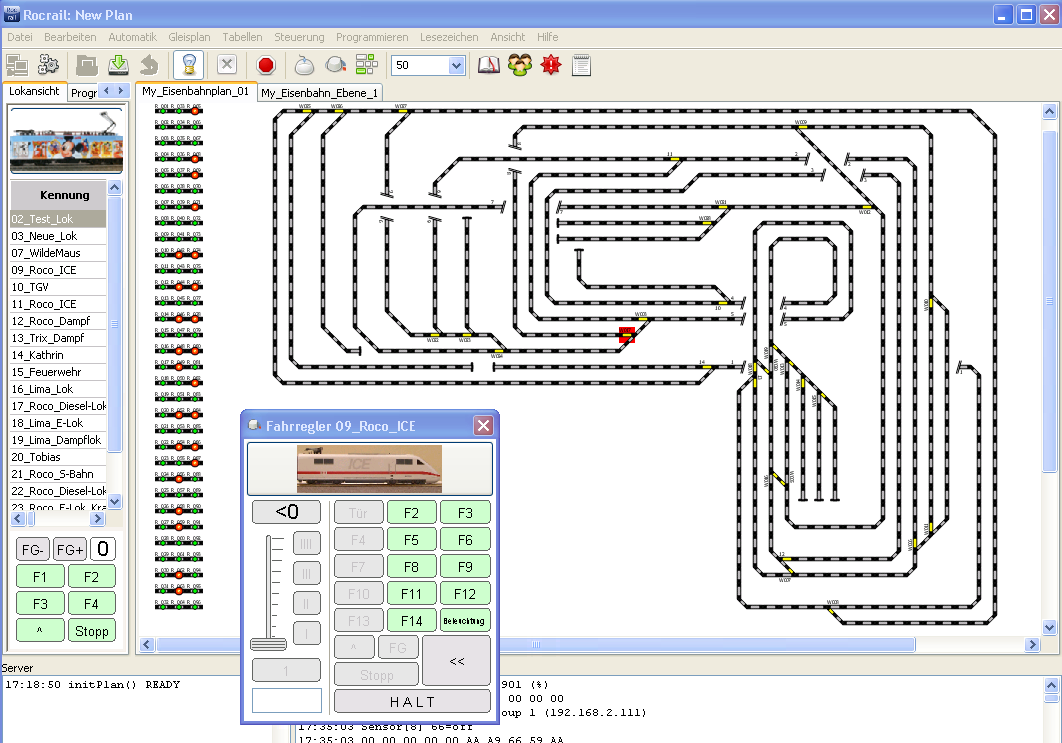 Grundgleisplan: noch ohne Blöcke und ohne Rückmelder, Aufbau und Hürden des Rocrail Automatik BetriebsErster Start des Automatik Betriebs, eine Lok in einen Block setzten, Lok starten und nichts passiert. Server-Meldung: "No destination found"Ursachen:  	Die E-Locks fahren nicht, weil die Strecke nicht elektrifiziert ist. (keine Oberleitung) 
Lösung: alle Loks als „Diesel- oder Dampf Lok“ definieren.
Bessere Lösung: In den Blöcken Einstellungen muss Elektrifiziert (Fahrleitung) an sein.
Nur bei gesetzter Option dürfen Loks mit Antriebsart "Elektrisch" diesen Block im Automodus befahren. Bei manchen Blöcken  die „Einfahrtseite des Blocks tauschen“ ist siehe: https://wiki.rocrail.net/doku.php?id=blockenterside-de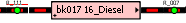 Bei allen Lokomotiven: Tabellen – Lokomotiven – Einzelheiten - BBT setzenfalsche Richtung bei einigen Loks:  https://wiki.rocrail.net/doku.php?id=direction-deDie Lokomotiven Bilder müssen immer nach rechts fahren.Die Bremsverzögerung CV4 in den Decodern ist bei allen Loks auf 1,  ist ausgeschalten.Sporadische Fehlermeldung "Ghost train in block" 
Lösung: RocRail von alten XP Rechner auf leistungsfähigeren Windows 10 Rechner umgezogen. https://forum.rocrail.net/viewtopic.php?f=46&t=17967   Win10: wurde eine Weiche von Hand umgeschaltet, dann wurde diese Weiche rot hinterlegt angezeigt. 
Lösung: https://forum.rocrail.net/viewtopic.php?f=45&t=18174  
Hintergrund-Farbe im Gleisbild: https://wiki.rocrail.net/doku.php?id=switch-wiring-de&s%5B%5D=weiche&s%5B%5D=rot#hintergrund-farbe_im_gleisbildZu "XpressNet pausiert sporadisch". 
Ursache ist das Schalten der Weichen, Relais (EMP elektromagnetische Puls), im näheren zur z21 Steuerung, das Schalten weiter entfernter Weichen stört nicht. Lösung: pullup/pulldown Abschlusswiderstande in den MAX485 Bus eingebaut. (siehe z21 Plan)Ab Rocrail Version 2.1.4125 werden nur noch graue Icons unterstützt
habe die alten Icons nach D:\Eisenbahn\Rocrail\MyIcons\Debian-icons kopiert, und den Pfad unter Rocwiew Eigenschaften - Pfad - Symbolverzeichnis - (icons) angepasst.. Rocrail Rückmelder Infos:FALL	A:
--->-- ENTER --->---- IN

1. Rocrail reagiert auf das ENTER Ereignis. Es ist dabei unerheblich wie oft der ENTER ausgelöst wird, das erste Mal zählt.

2. In Folge wird der in diesem Block zugeordnete IN Melder erwartet. Es ist hierbei ebenso unerheblich, wie oft dieser ausgelöst wird oder auch bereits verlassen wurde. Das erste Ereignis zählt.

3. die Distanz zwischen den Meldern ist aus Sicht der Software ebenso unerheblich, betrieblich betrachtet sollte natürlich der Zug in den Block passen.
Hat aber nichts mit der Position der Melder zu tun. Beispiel: ein Block ist mit 300cm Länge definiert, der ENTER Melder kann durchaus auch nur 100cm vor dem IN Melder positioniert sein. Dann ist halt der Bremsweg kürzer.

Ein Ghost tritt dann auf, wenn sich ein nicht erwarteter Melder meldet, ein ENTER Melder ohne aktiver Fahrstraße dorthin oder ein IN Melder ohne vorherigem ENTER Ereignis.

FALL	B:
---> --IN --->--- ENTER

1. Ein Zug verlässt einen Block und löst den nächsten ENTER aus. Die Strecke zwischen IN und ENTER kann beliebig kurz sein, ich habe auf der Anlage an einigen Stellen nur eine Weiche dazwischen, auf der (geplanten) Gleiswendel werden die Blöcke unmittelbar aneinandergereiht. Es sollte nur sichergestellt sein, dass der Zug nicht das folgende ENTER Ereignis auslöst wenn die Fahrstraße noch nicht gelegt ist (das berühmte "Durchrutschen").Rocview: Menü Link: https://wiki.rocrail.net/doku.php?id=rocgui-menu-de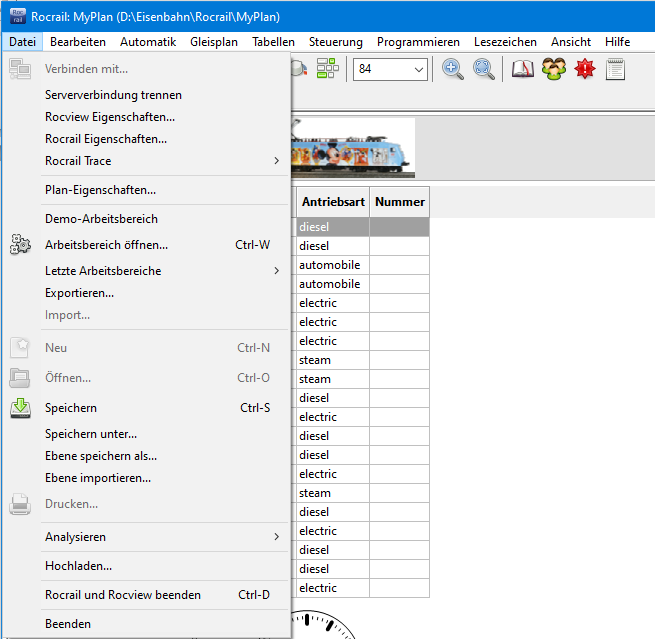 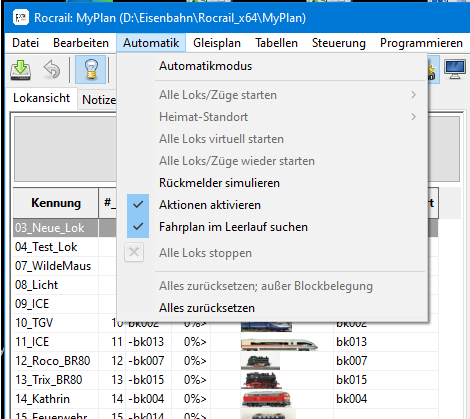 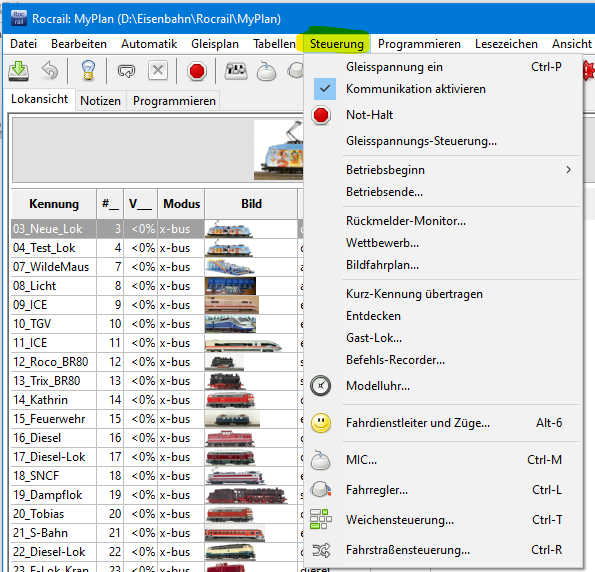 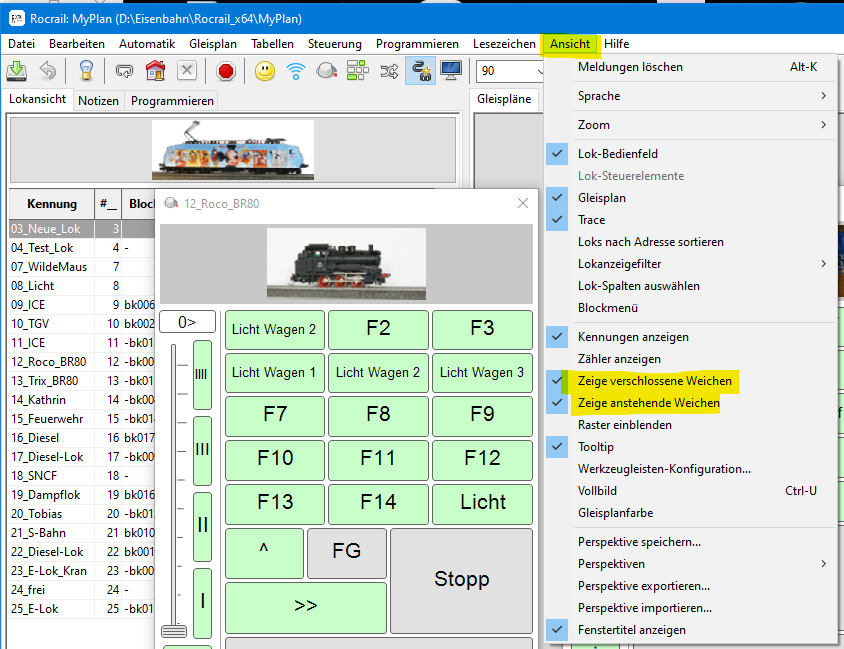 Link: https://wiki.rocrail.net/doku.php?id=rocgui-menu-de#zeige_anstehende_weichen Zeige anstehende Weichen und Zeige gesperrte Weichen aktiviert, damit diese rot / rosa angezeigt werden.Rocview Eigenschaften - Rocview.iniInfo: https://wiki.rocrail.net/doku.php?id=rocgui-config-deRocview – Allgemein alte Übersicht bis V2.1.4125.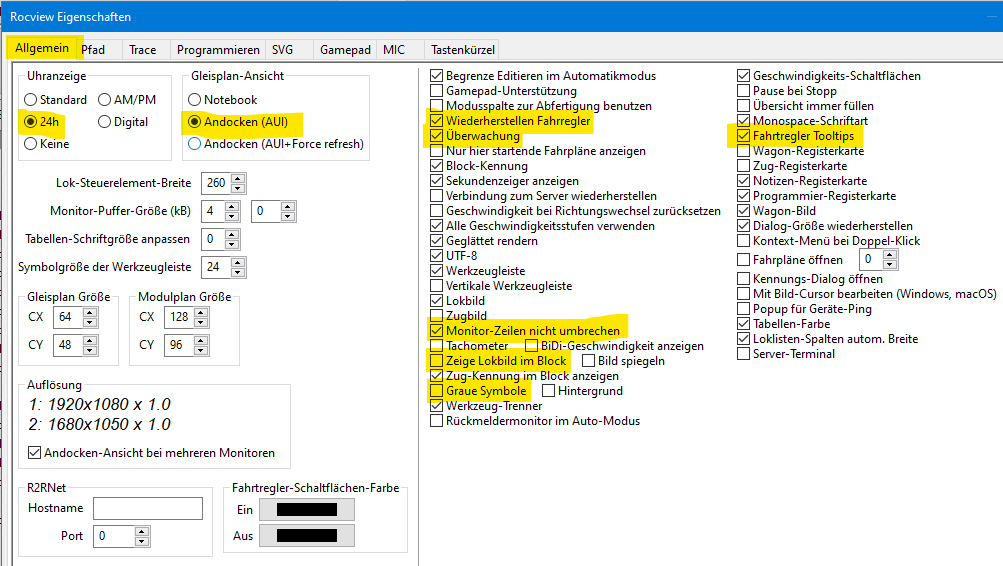 Rocview – Allgemein neue Übersicht 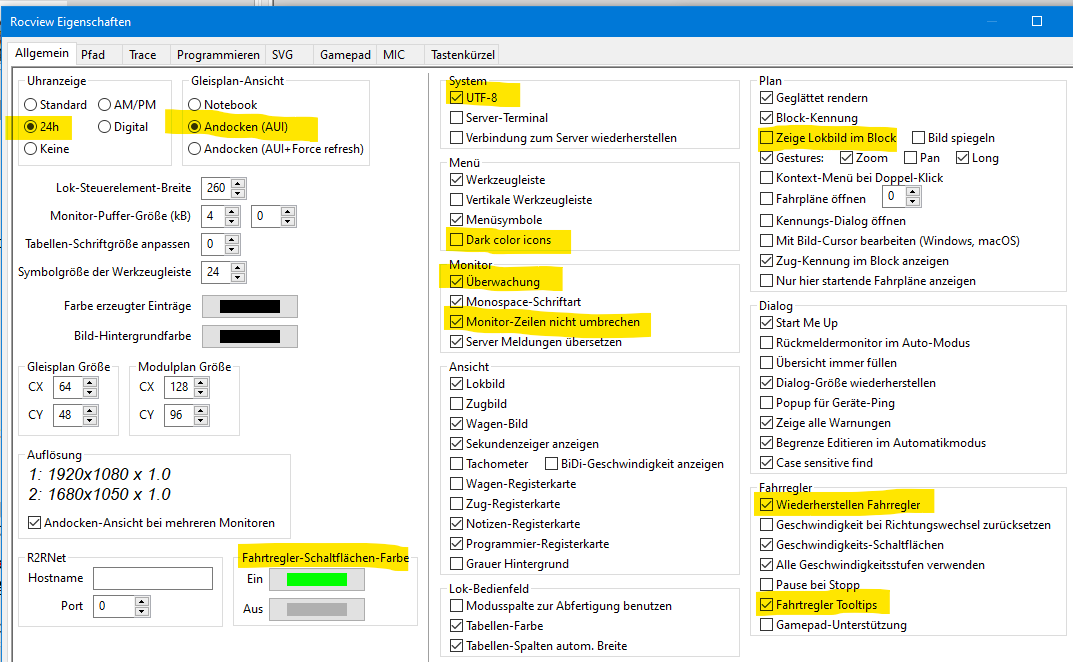 Rocview - Path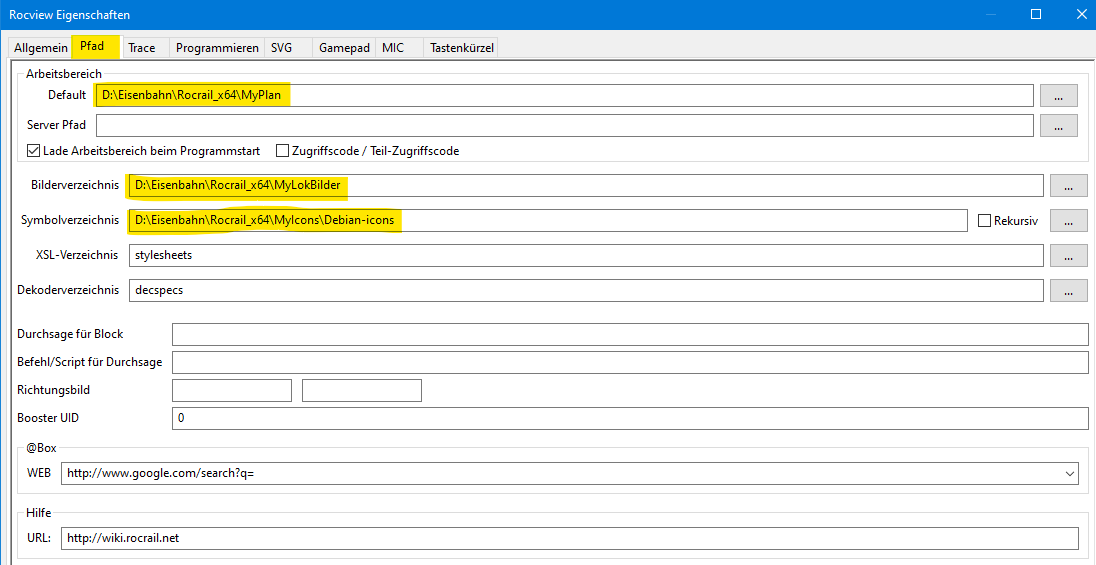 Arbeitsbereich:	D:\Eisenbahn\Rocrail_x64\MyPlanBildverzeichnis:	D:\Eisenbahn\Rocrail_x64\MyLokBilder,  Pfad komplett angeben, sonst werden die Lokbilder nicht in andRoc angezeigt.Lokbilder Verzeichnis: images: 230 x 80 Pixels in der .png Datei max. 50Kb, max. 256 Farben, Lok soll nach rechts fahren.Symbolverzeichnis:	 D:\Eisenbahn\Rocrail_x64\MyIcons\Debian-icons
Ab Rocrail Version 2.1.4125 werden nur noch graue Icons unterstützt, ich werde aber weiter die alten Icons verwenden, die Debian-icons.zip nach D:\Eisenbahn\Rocrail\MyIcons\Debian-icons kopiert, und den Pfad unter Rocwiew Eigenschaften - Pfad - Symbolverzeichnis - (icons) angepasst.Info Rocrail Forum #67: https://www.rocrail.info/t23505f44-Rocview-Icons-4.htmlRocview - Trace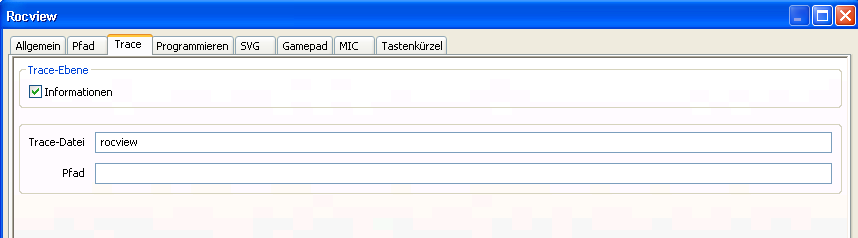 Rocview - Programmieren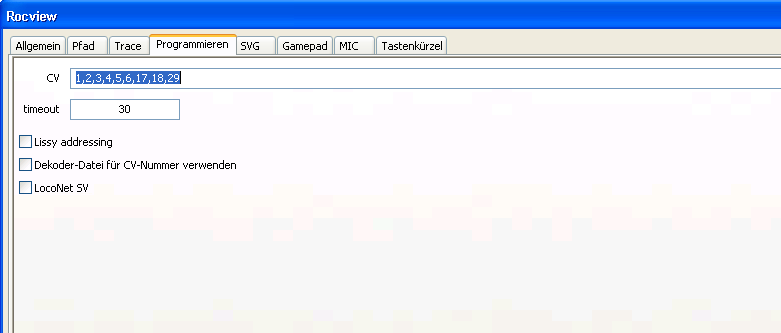 Default für Programieren nur CV lesen/schreiben: 1,2,3,4,5,6,29 bei Programiern „SaveAll“Rocview - SVG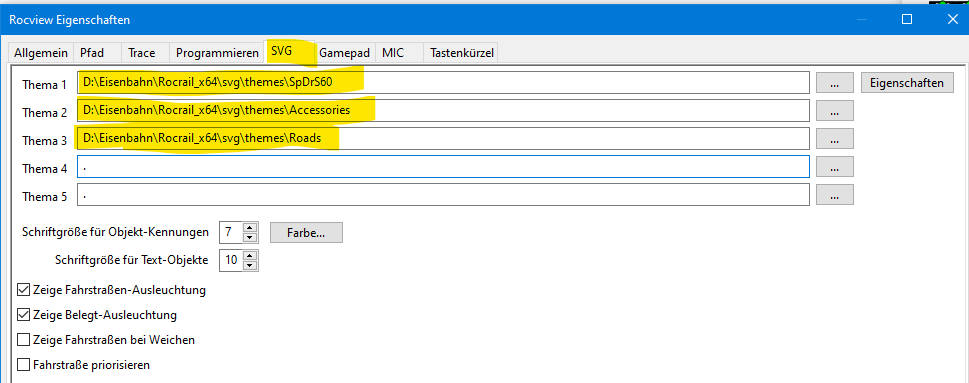 Achtung: Für RocWeb und andRoc müssen die SVG-Pfade im RocWeb-Dialog der Rocrail-Eigenschaften eingestellt werden.Mit . Default Wert, wird der Gleisplan auf dem Android Handy andRoc nicht angezeigt, 
Lösung: Pfade definieren.Ab  "Rocrail Version 3360" kann die ausgewählte Objekt Farbe für Blöcke, Rückmelder, Weichen, … konfiguriert werden 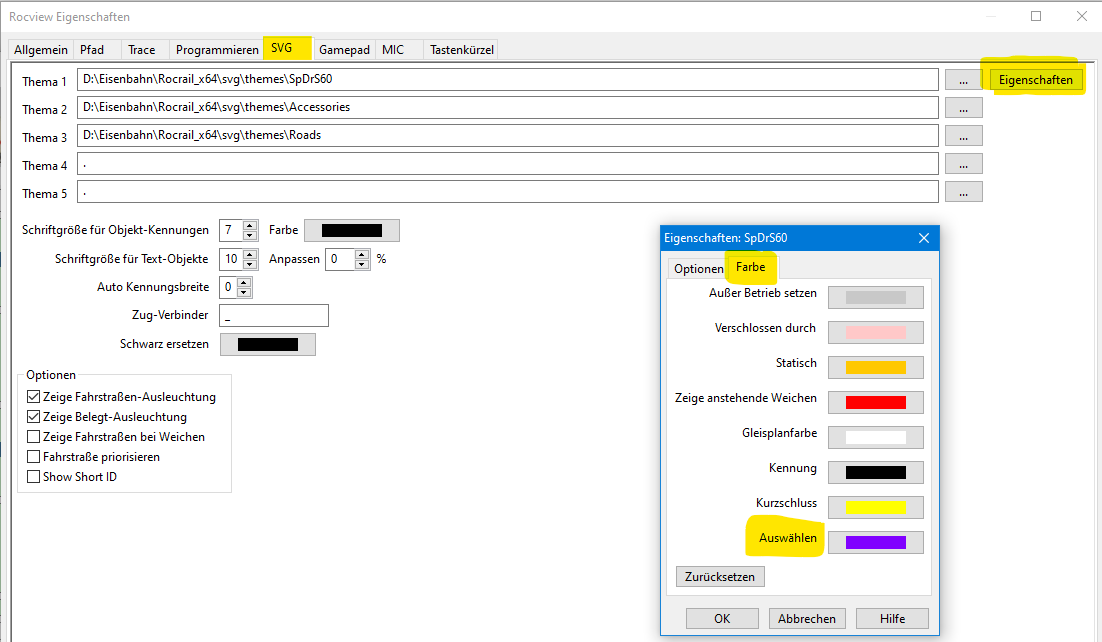 Rocview -> Eigenschaften -> SVG -> [Eigenschaften] - [Farbe] - [Auswählen] 
ursprünglich gelb, nun lila (ist auffälliger)
Konfiguration in Path:	.\Rocrail\svg\themes\SpDrS60\properties.xmlhttps://wiki.rocrail.net/doku.php?id=symbols-de#eigenschaftenhttps://wiki.rocrail.net/doku.php?id=symbols-theme-props-de#einstellungenHinweis: Diese Farbänderungen werden bei jeden Update wieder überschrieben.Rocview - Gamepad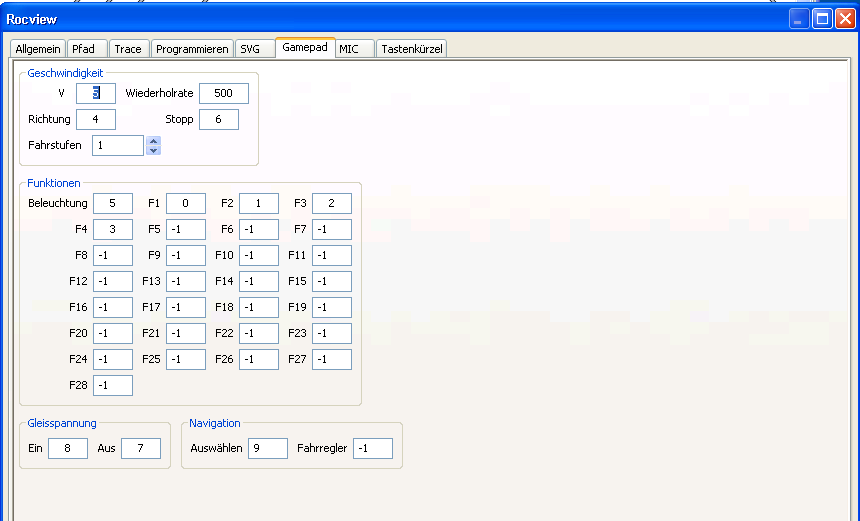 Rocview - MIC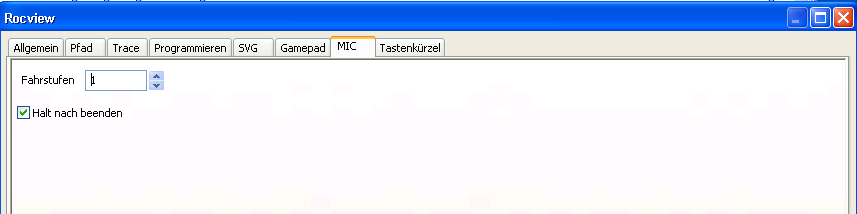 Rocview - Tastaturkürzel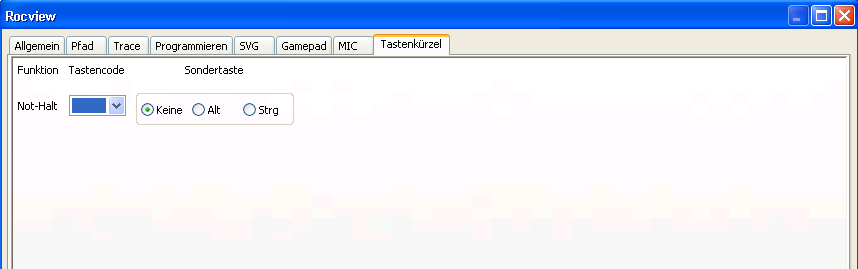 Rocrail Eigenschaften – Rocrail.iniInfo:  https://wiki.rocrail.net/doku.php?id=rocrailini-gen-deRocrail - Allgemein: Gleisplan: MyPlan.xml.\Rocrail_x64\MyPlan\Rocral.ini 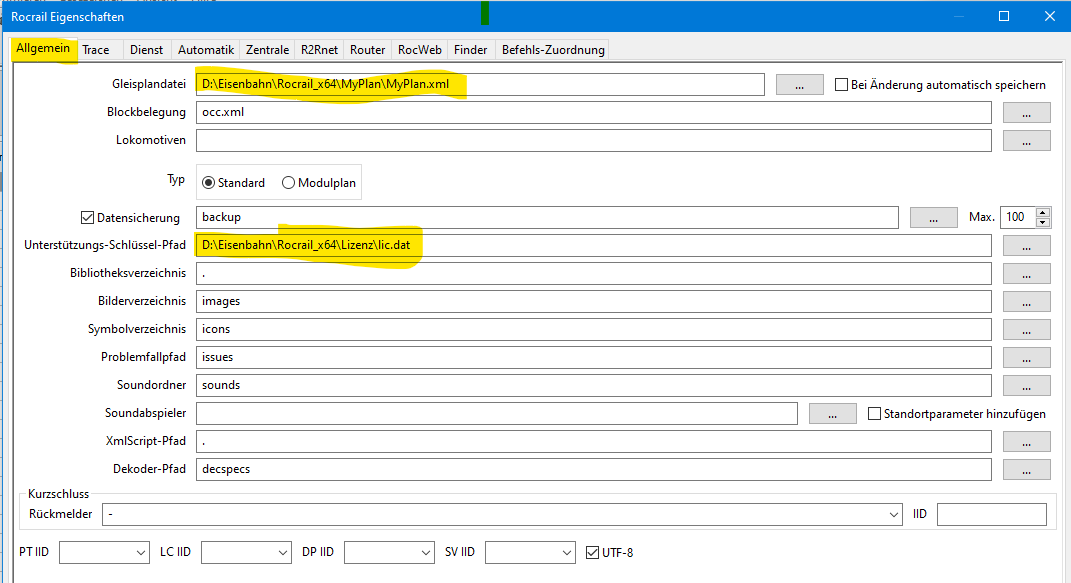 Bildverzeichnis: images	.\Rocrail_x64\MyLokBilder\  	wird unter RocView\Path gesetzt Rocrail - Trace 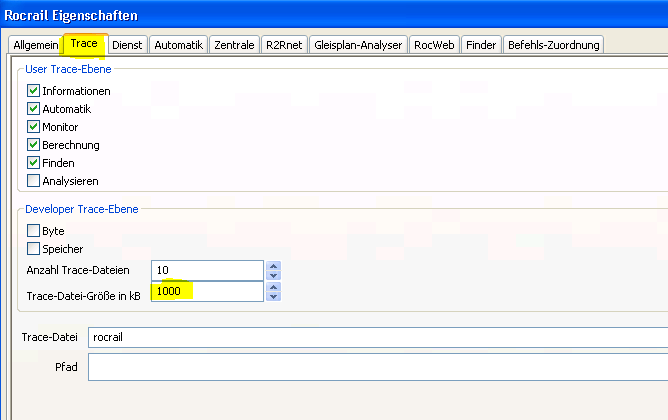 Empfehlung: alle Traces aus 	Rocrail – Dienst 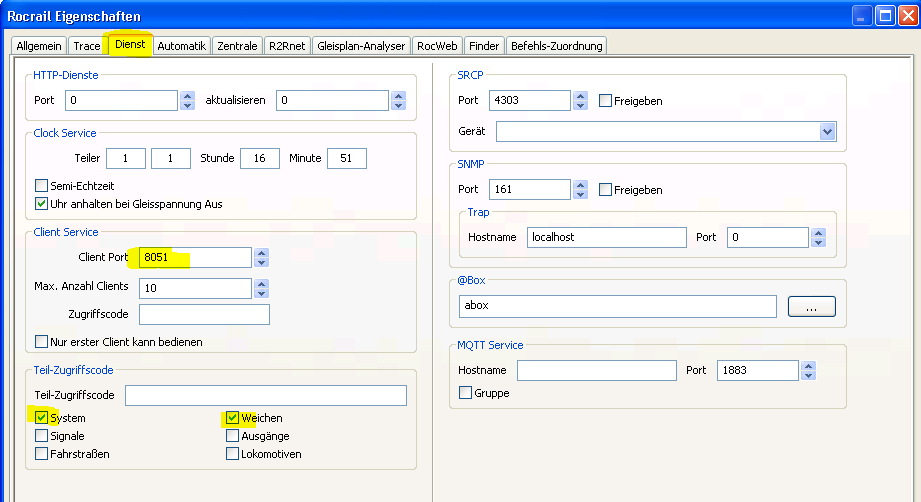 Client Port: 8051 für Androc auf Android Handy oder andere Windows Rechner mit RocviewRocrail – AutomatikInfo: https://wiki.rocrail.net/doku.php?id=rocrailini-automode-de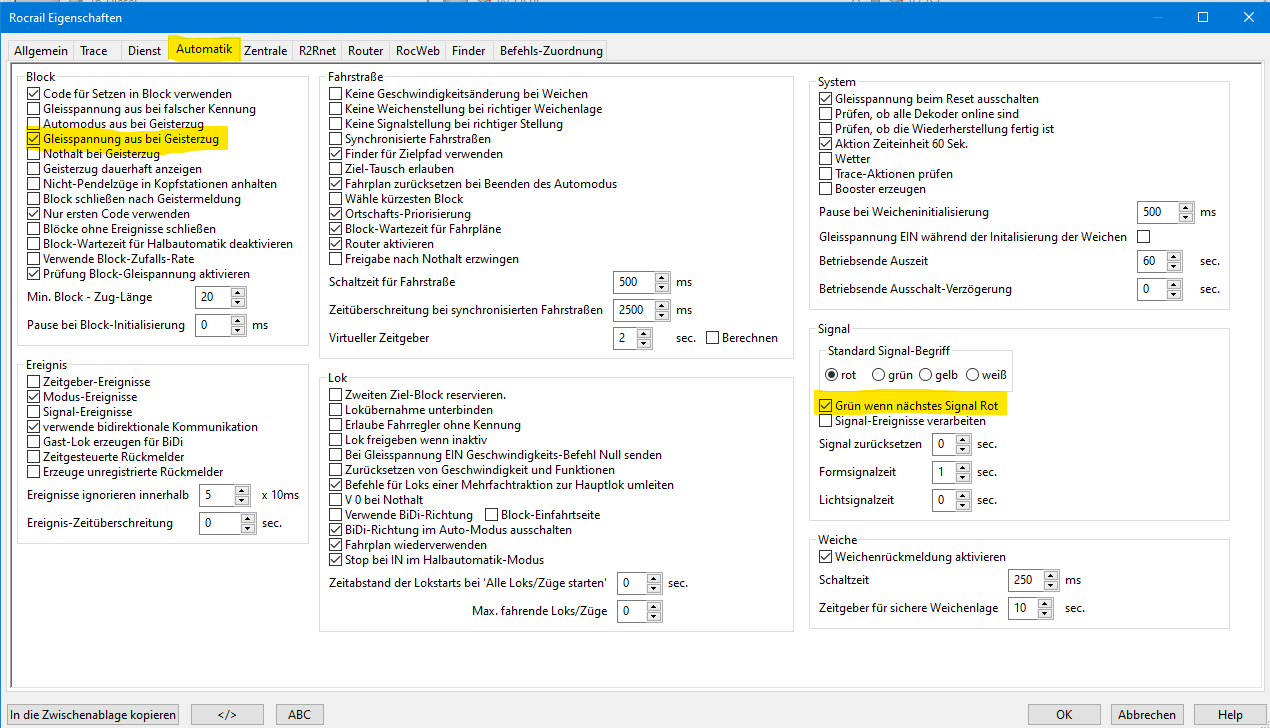 Signal „grün wenn nächstes Signal Rot“ setzten, ist deutsche SignallogikRocrail – Zentrale https://wiki.rocrail.net/doku.php?id=roco:roco-z21-de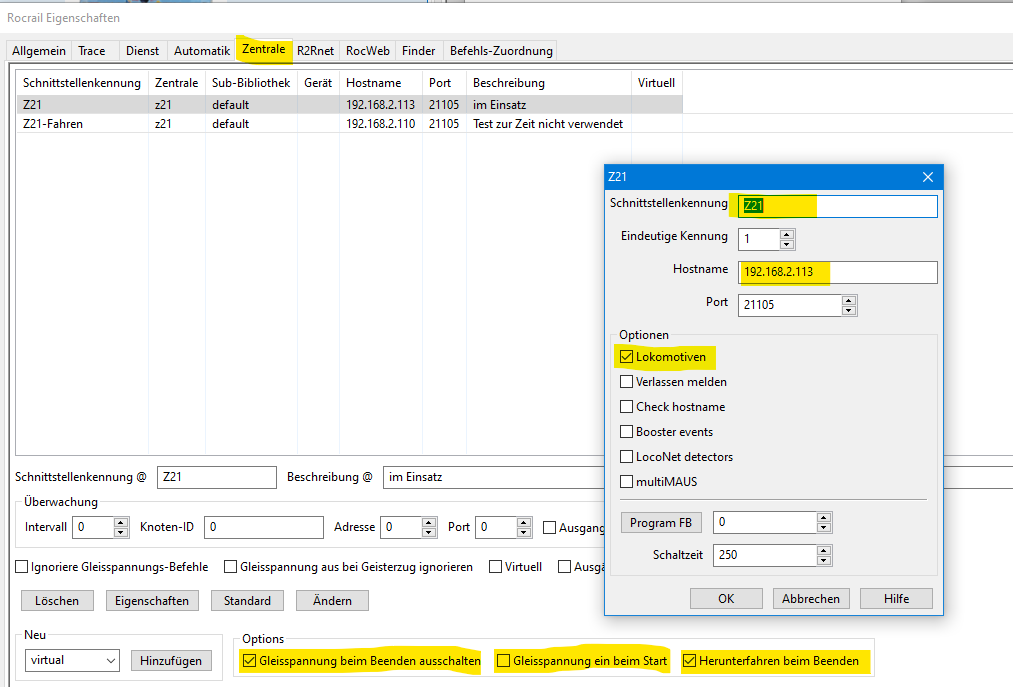      		ein			aus			einSchnittstellenkennung: Z21  für die Zentrale (allein im Einsatz), Kennung :1Bei Hostname muss die IP-Adresse: 192.168.2.113 der Z21 Steuerung eingetragen werden, 
der Port: 21105 wird nicht geändert.Optionen: Lokomotiven wird bei den Zentralen angehakt um die Rückmeldung zusätzlicher Roco Lok Mäuse anzuzeigen.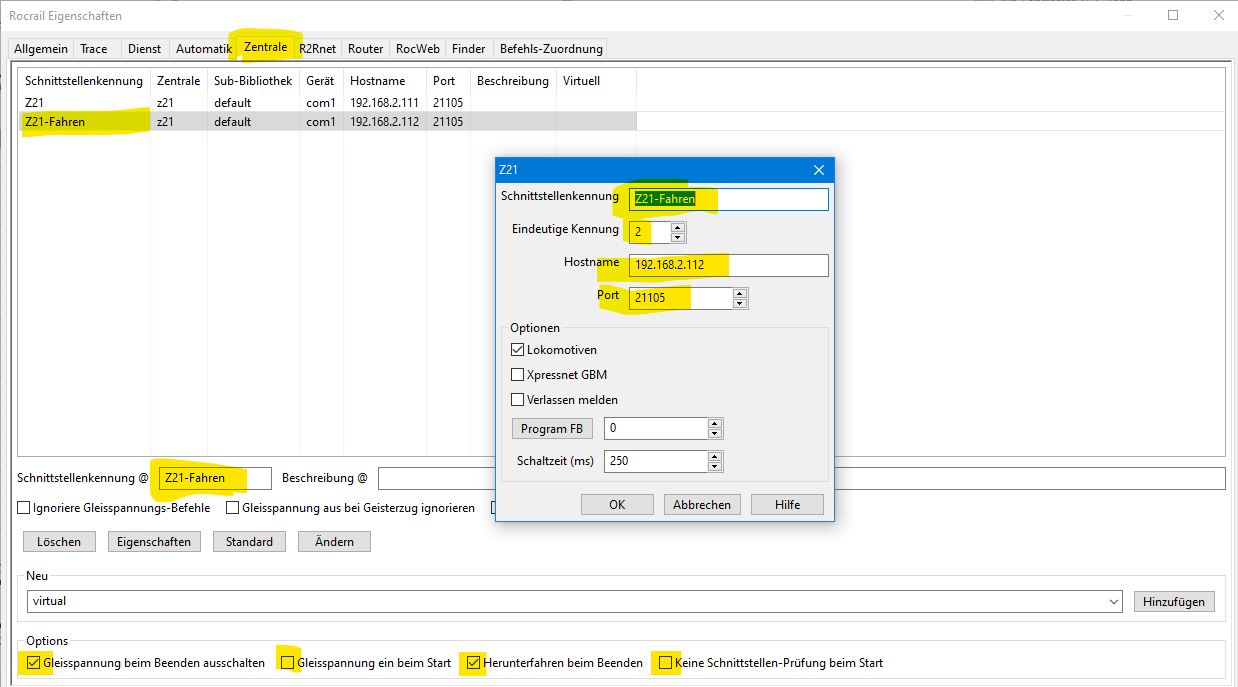 Schnittstellenkennung: Z21-Fahren  (war Test, wird nicht mehr verwendet)die erste  z21 Steuerung Zentrale hat die IP-Adresse: 192.168.2.111 (CV lesen / schreiben)
die zweite z21 Steuerung Zentrale hat die IP-Adresse: 192.168.2.112	(Test)
die dritte  z21 Steuerung Zentrale hat die IP-Adresse: 192.168.2.113	(Betrieb)der Port: 21105 wird nicht geändert. 
Konfiguration weiterer. z21 Steuerungen 1. Z21-Fahren über das WEB Interface: http://192.168.2.1112. Z21-Fahren über das WEB Interface: http://192.168.2.1123. Z21-Fahren über das WEB Interface: http://192.168.2.113Es wird die IP-Adresse und Anzahl der S88 Rückmelde Module konfiguriert.Siehe Doc :  	…\Eisenbahn\Arduino\Z21\My\My_Z21_Arduino_Zentrale.docx Konfiguration einer . z21 SteuerungZ21 WEB Interface: Aufruf:  http://192.168.2.113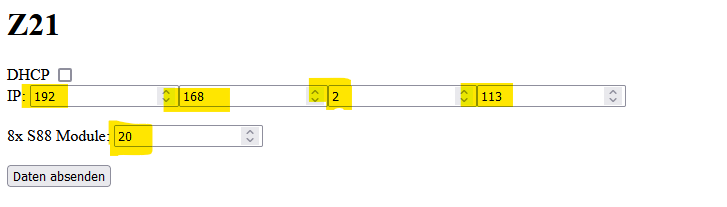 2018-09	12 Rückmelder Module  (mal 8 sind   96 S88-N Rückmeldungen)2018-11	17 Rückmelder Module  (mal 8 sind 136 S88-N Rückmeldungen)2020		20 Rückmelder Module  (mal 8 sind 160 S88-N Rückmeldungen)Rocrail - R2Rnet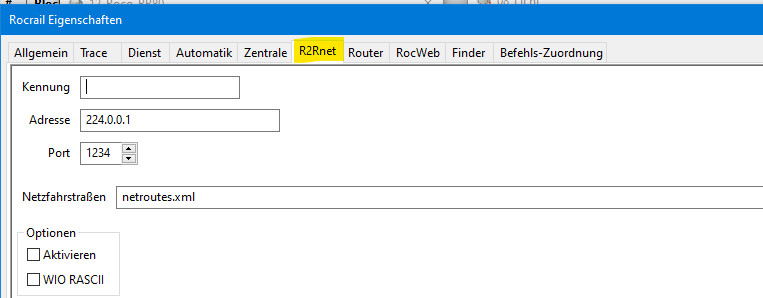 Rocrail - Gleiplan Analyser / Router 	(gibt es nicht mehr, an dieser Stelle)Siehe:   Router - automatisch erzeugte FahrstraßenRocrail – RocWeb 			Port ungleich 0 aktiviert den WebClient-Dienst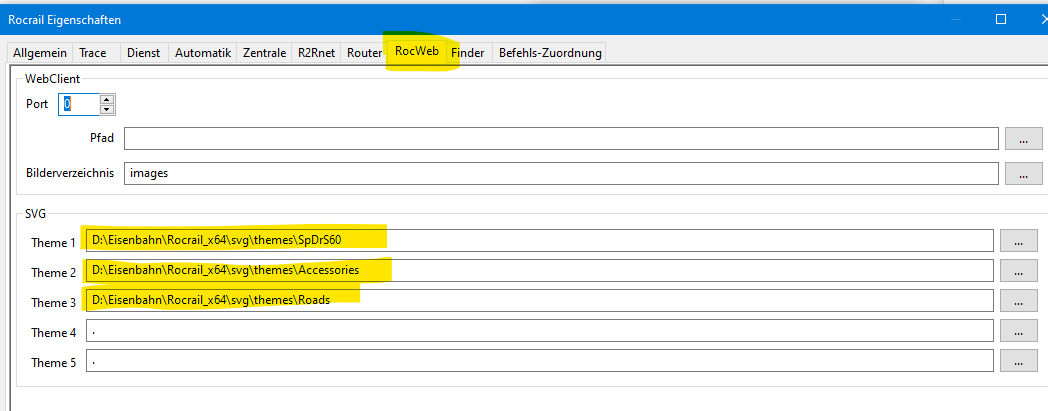 Je nach Betriebssystem (z.B. Windows) sind absolute Pfade erforderlich. Einträge sind für das Handy APP  andRoc nötig, sonst wird kein Gleisplan auf dem Handy angezeigtD:\Eisenbahn\Rocrail_x64\svg\themes\SpDrS60D:\Eisenbahn\Rocrail_x64\svg\themes\AccessoriesD:\Eisenbahn\Rocrail_x64\svg\themes\RoadsRocrail - Finder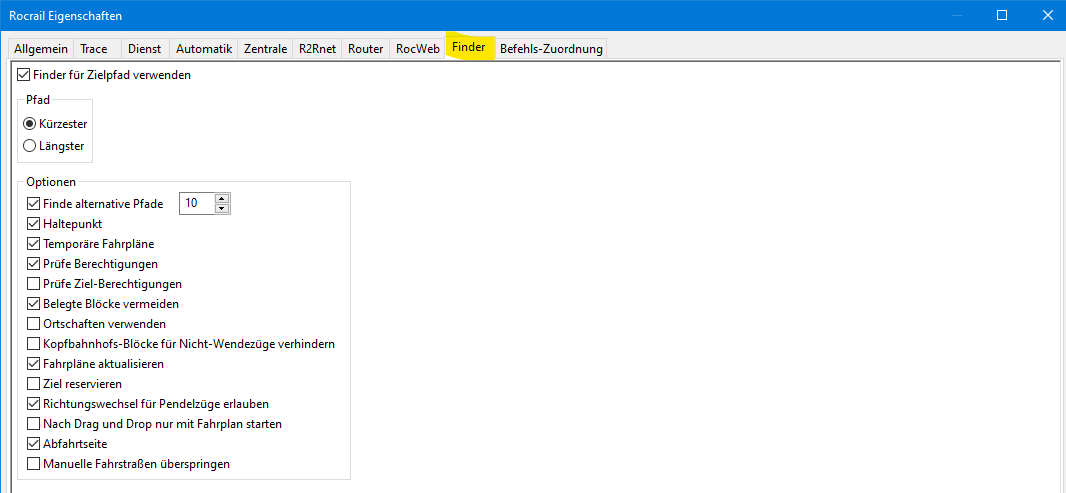 Rocrail - Befehls-Zuordnung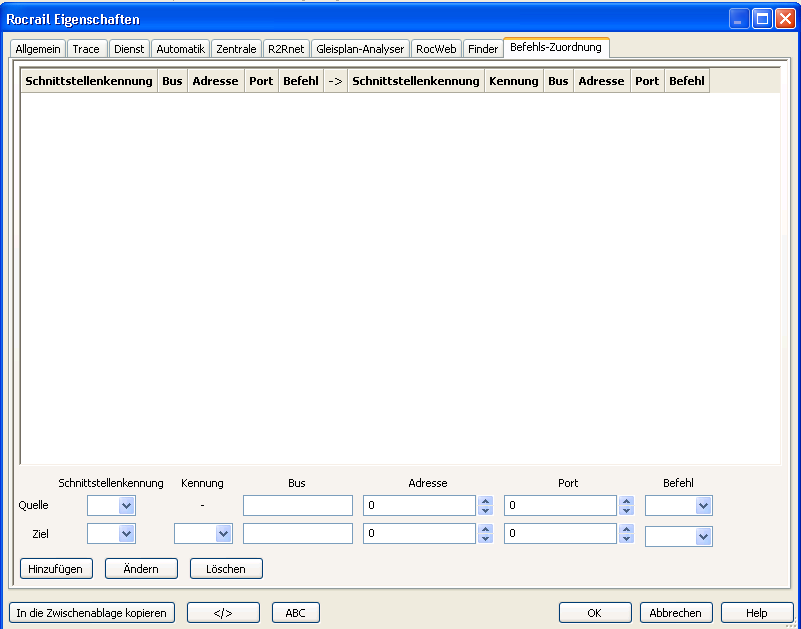 Konfiguration der Lokomotiven Tabellen – Lokomotiven – Übersicht (Muster einer Lok) 
https://wiki.rocrail.net/doku.php?id=loc-index-de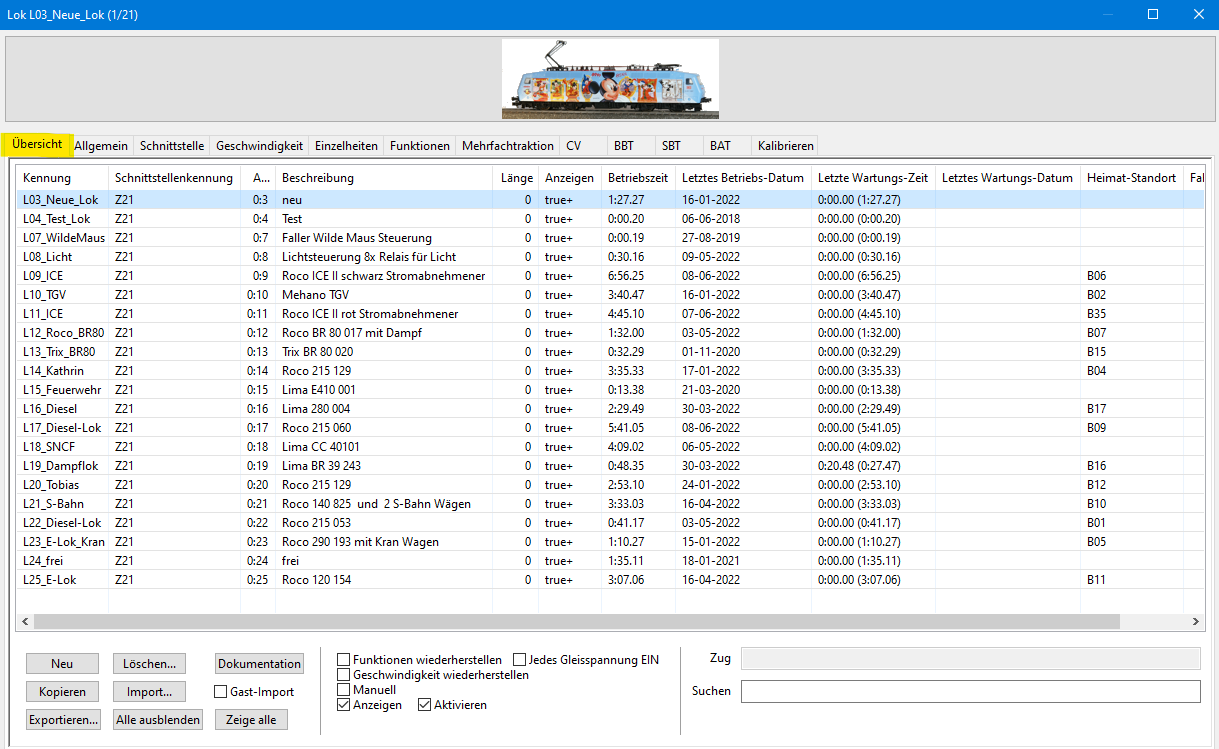 Kennung der Loks:  L03_* 	bis L25_*
Tabellen – Lokomotiven - Allgemein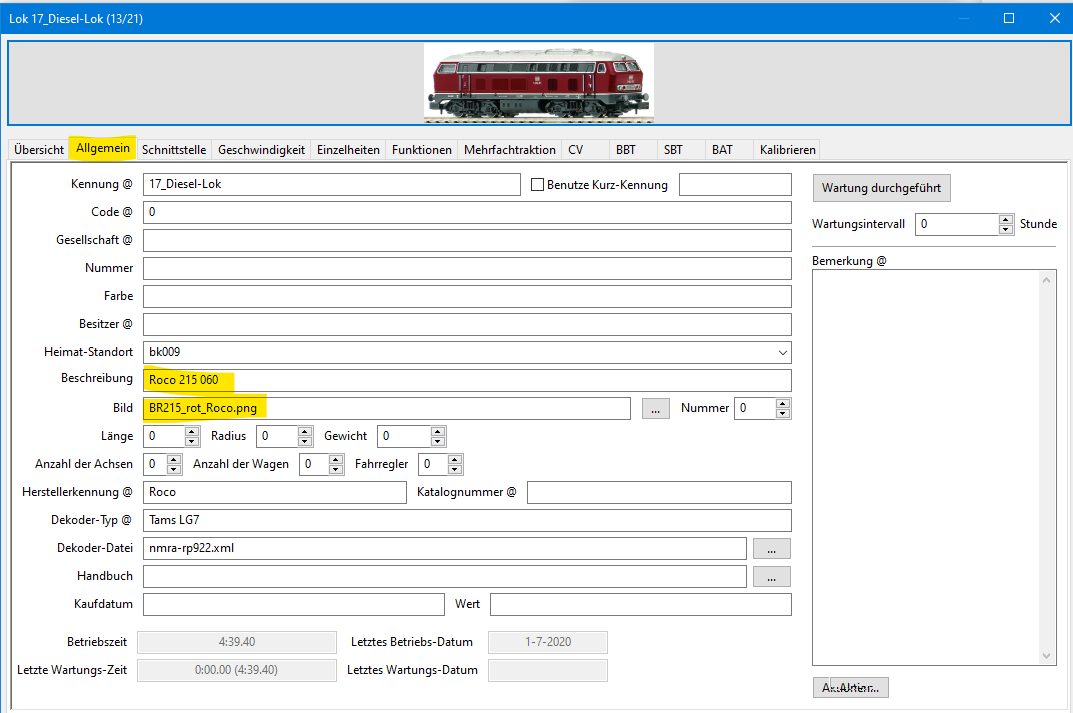 Lokbilder Format: 230 x 80 Pixels in der *.png Datei max. 50KbTabellen – Lokomotiven – Schnittstelle
https://wiki.rocrail.net/doku.php?id=loc-int-de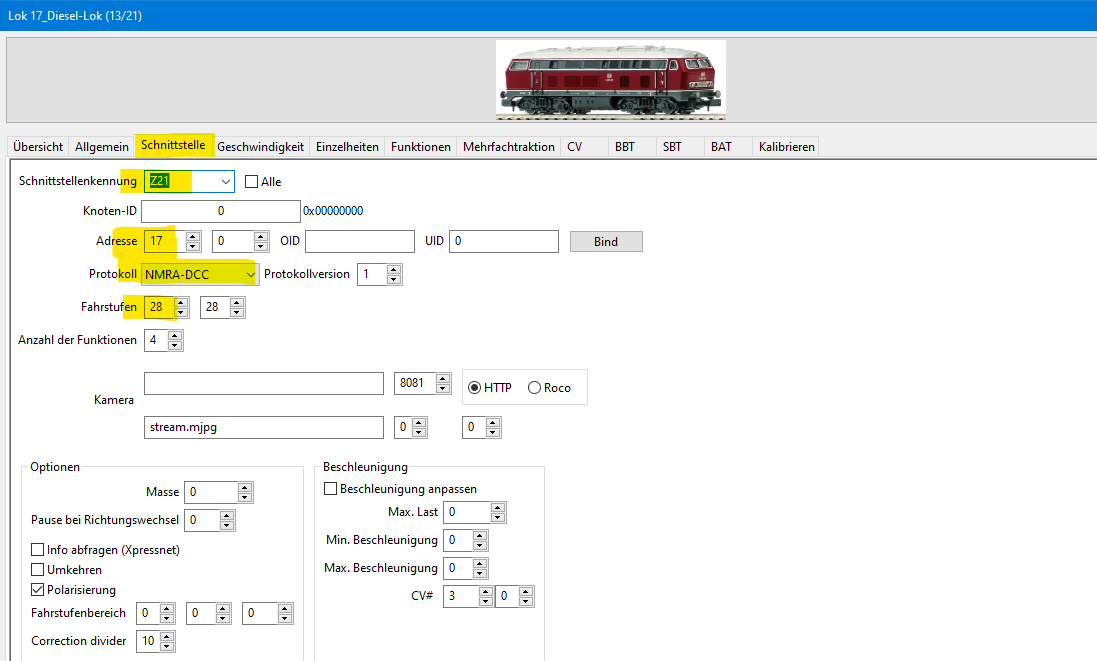 Schnittstellenkennung: Z21Hier DCC Adresse 17, für alle Lok’s werden 28 Fahrstufen verwendetTabellen – Lokomotiven - Geschwindigkeit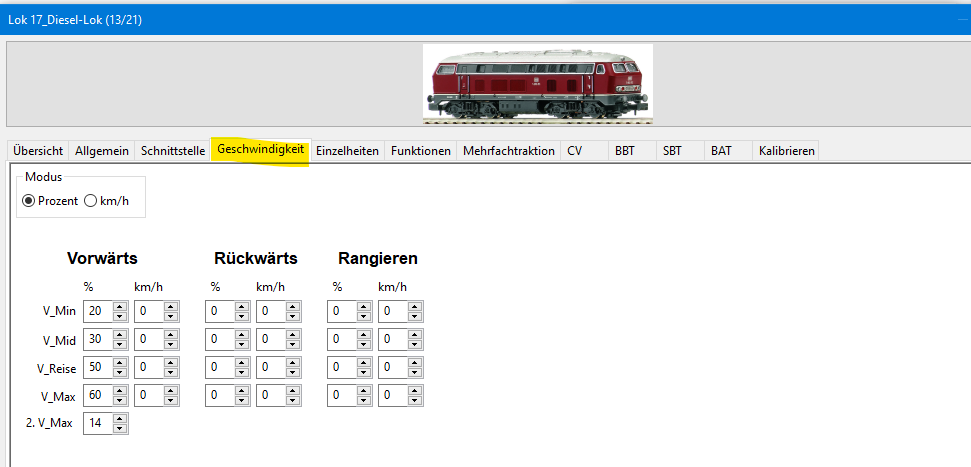 Tabellen – Lokomotiven - Einzelheiten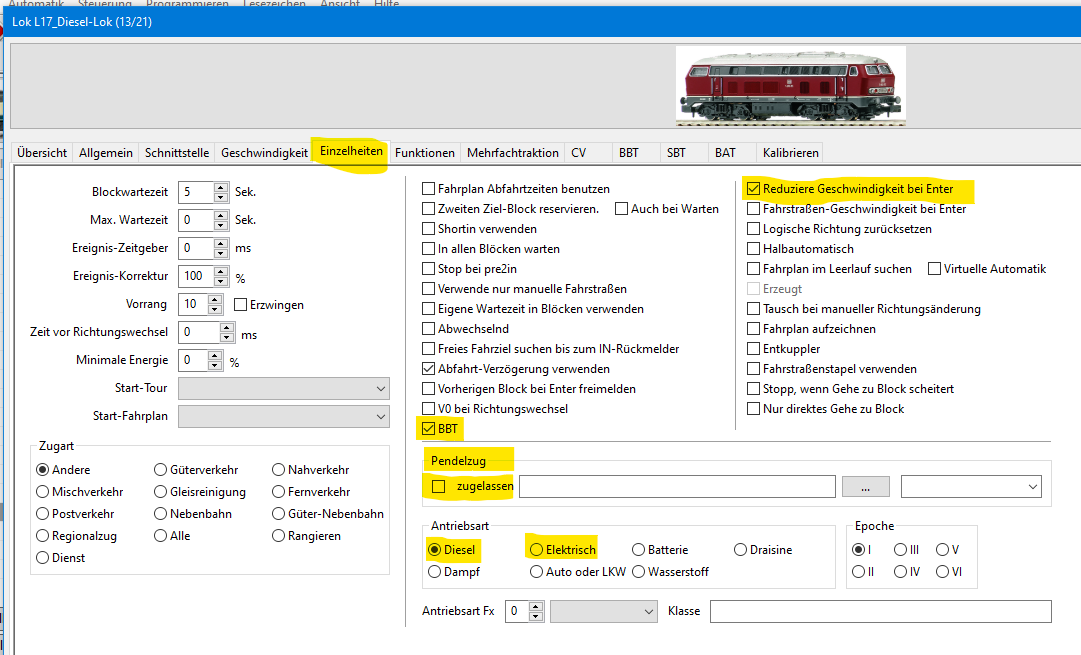 Blockwartezeit auf 5 Sek. 
BBT und Reduziere Geschwindigkeit bei Enter bei allen Lokomotiven setzten, 
Pendelzug bei ICE, … bei allen Loks welche auch rückwärts Fahren dürfen.Tabellen – Lokomotiven - Funktionen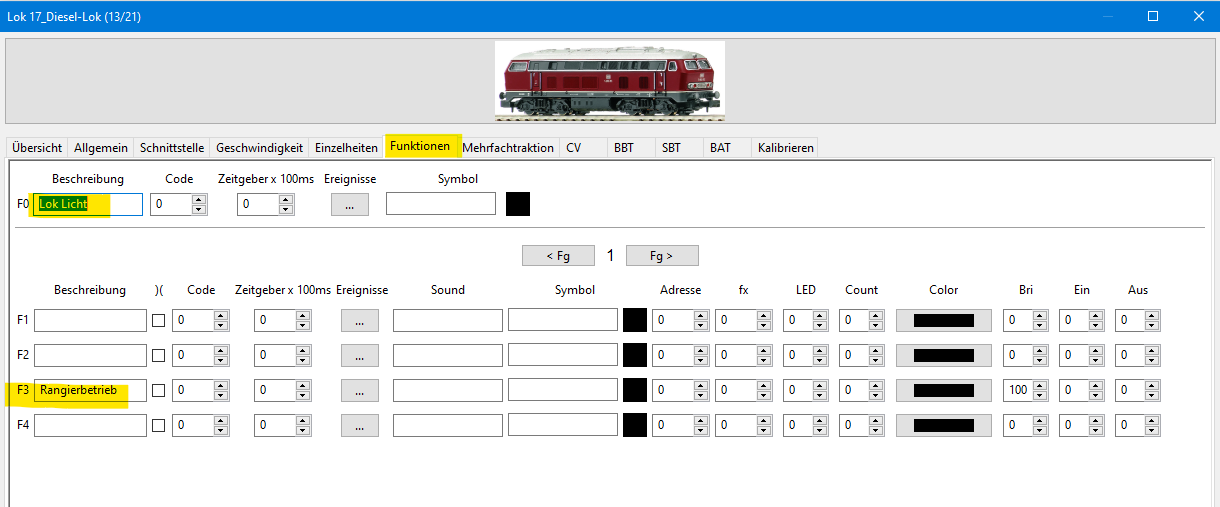 Tabellen – Lokomotiven - Mehrfachtraction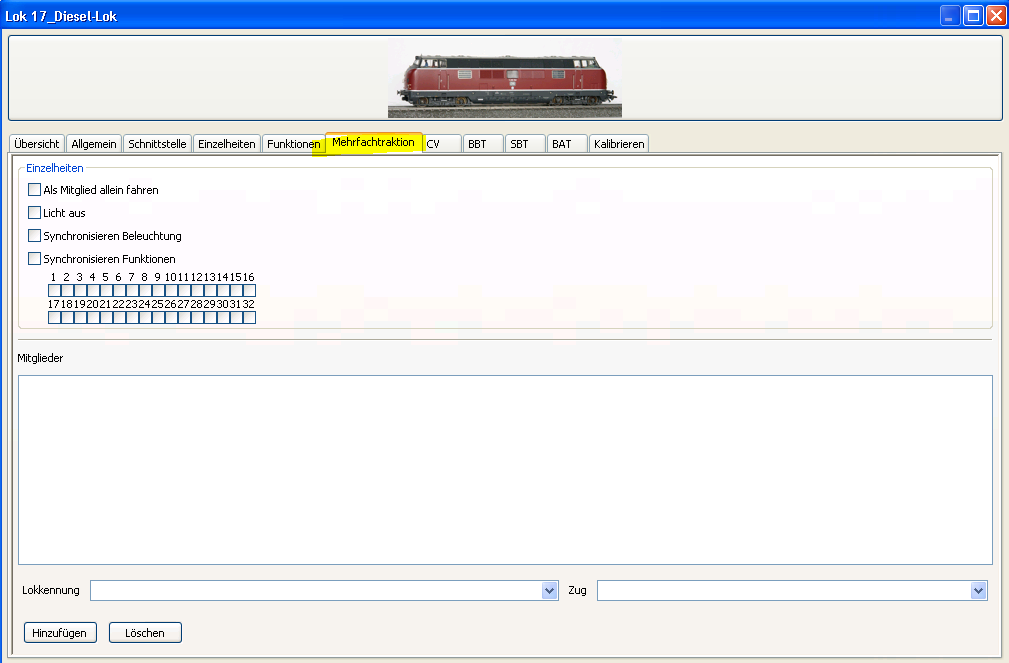 Tabellen – Lokomotiven -CV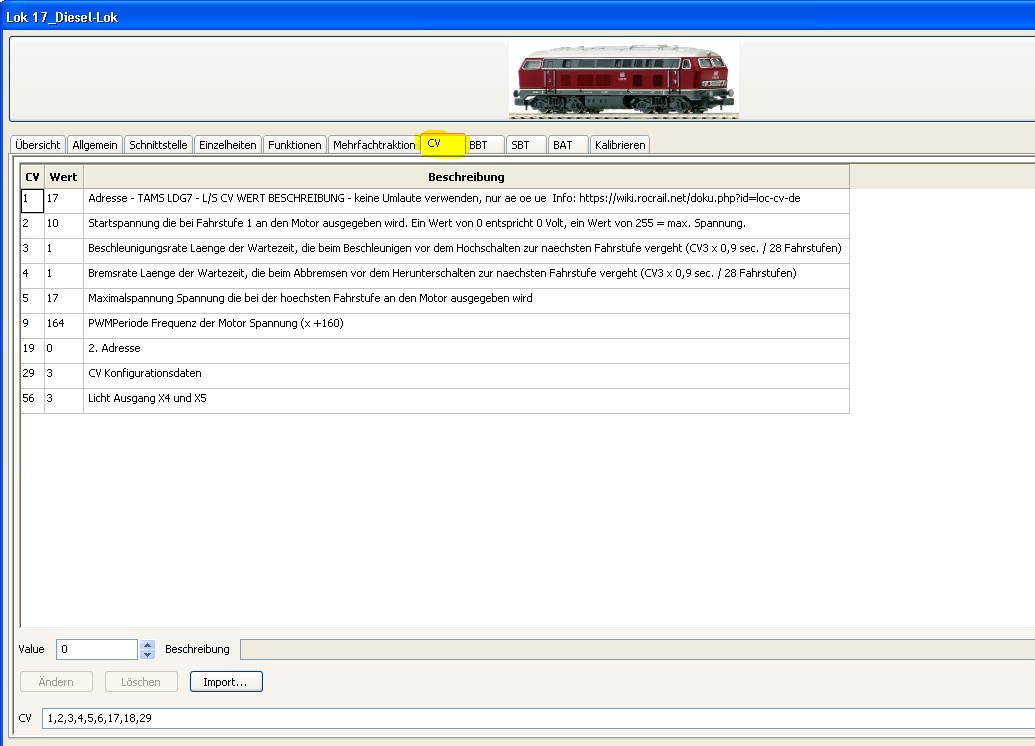 Muster zum Import  ; https://wiki.rocrail.net/doku.php?id=loc-cv-deL/S CV WERT BESCHREIBUNGL   1  17 AdresseL   2  10 Startspannung Tabellen – Lokomotiven - BBT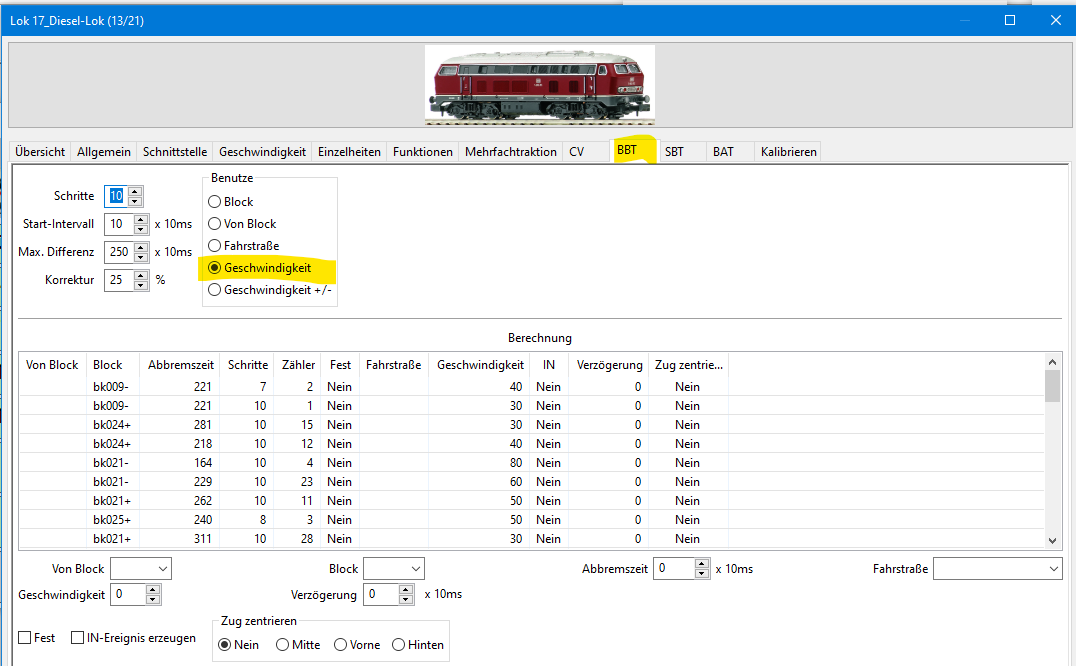 Benutze: auf Geschwindigkeit geändertTabellen – Lokomotiven - SBT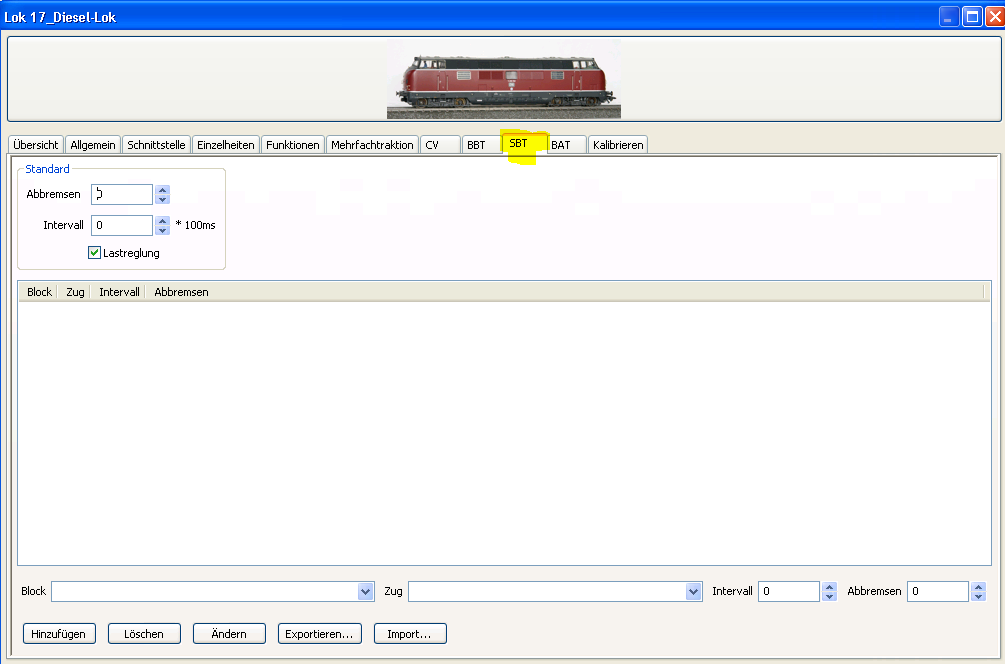 Tabellen – Lokomotiven - BAT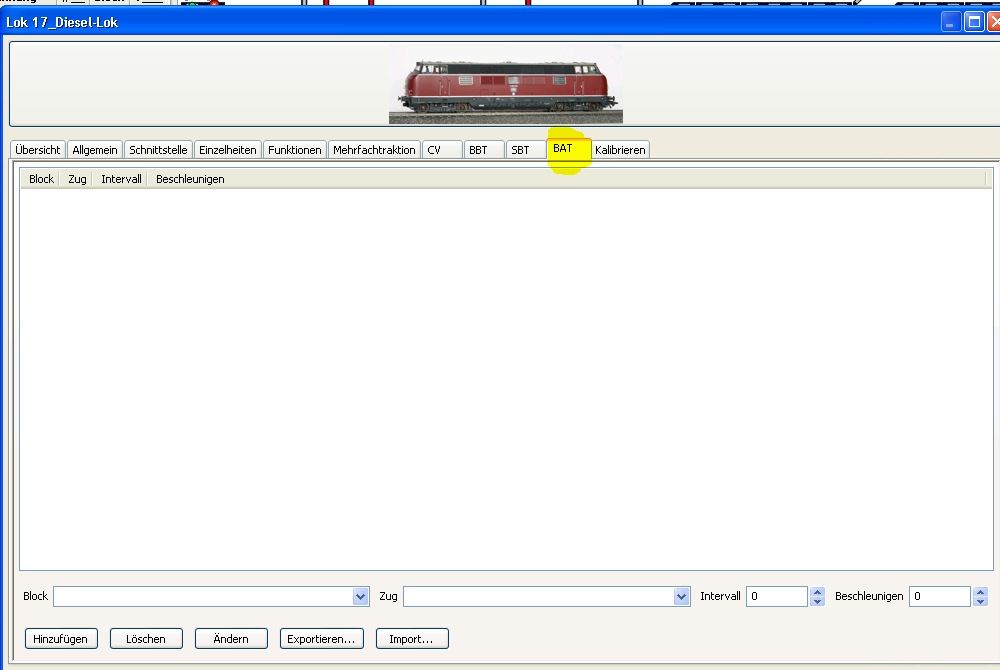 Tabellen – Lokomotiven - Kalibrieren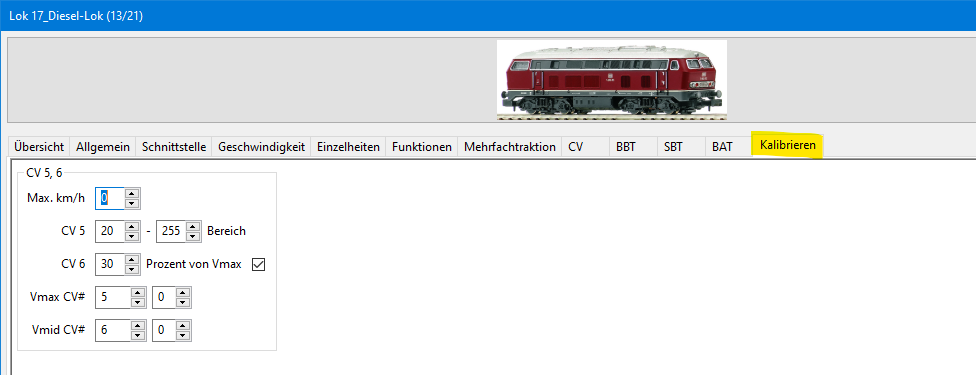 Definition eines RückmelderTabellen – Rückmelder - ÜbersichtKennung der Rückmelder: R001 – R160	_Blocknummer 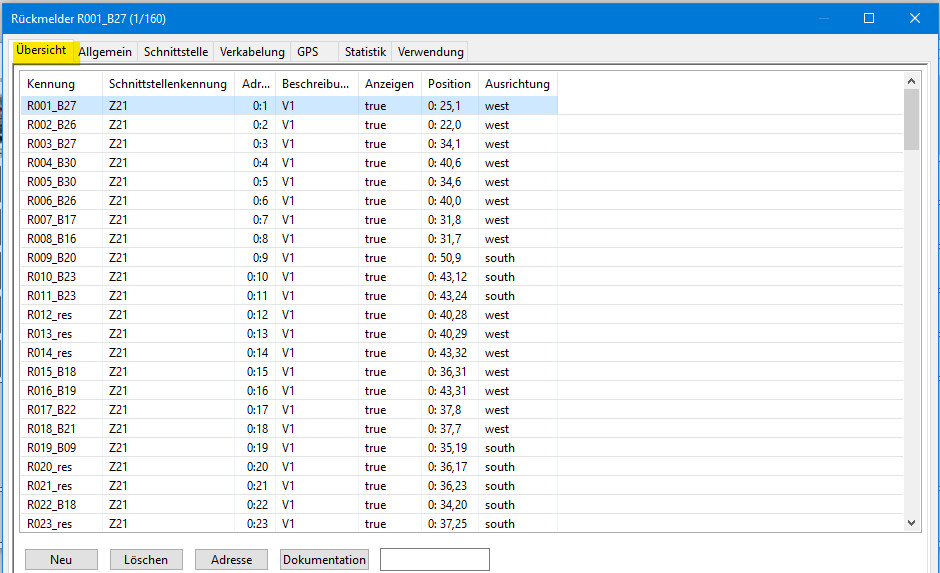 Tabellen – Rückmelder - AllgemeinName der Rückmelder:  hier R015 (R001 – R040 sind Gleis Rückmelder V1)Name der Rückmelder:  hier z.B. R048 (R041 – R096 sind Weichen Rückmelder)Name der Rückmelder:  hier (R097 – R136 sind Gleis Rückmelder V2)Name der Rückmelder:  hier (R137 – R160 sind Gleis Rückmelder V3)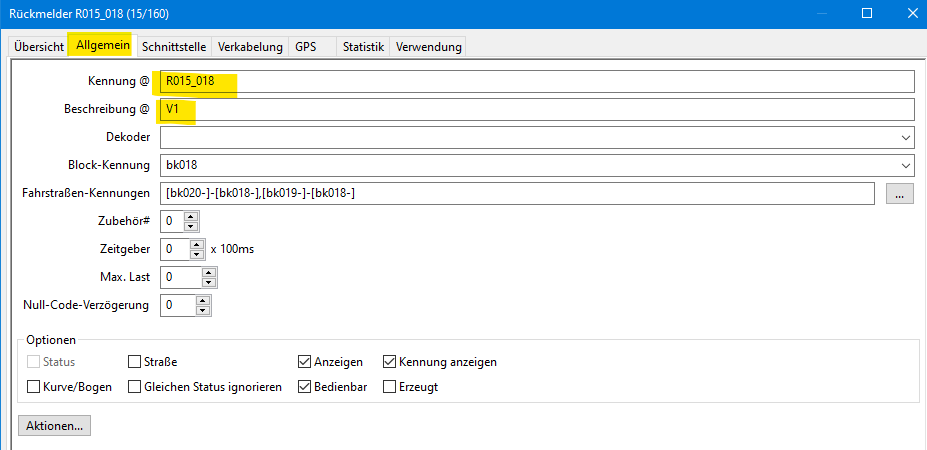 Beschreibung: Rückmelde Baugruppe V1, Weiche_005 – Weiche_032, V2, V3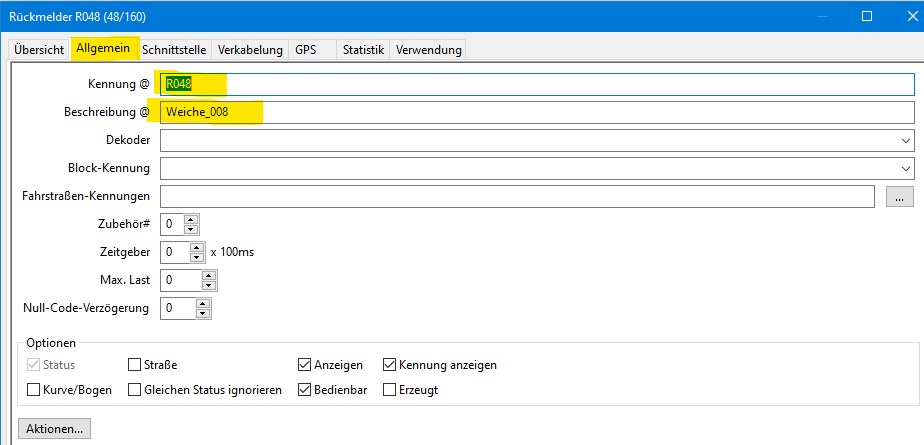 Unter Kennung: R048Beschreibung: Weiche …Tabellen – Rückmelder - Schnittstelle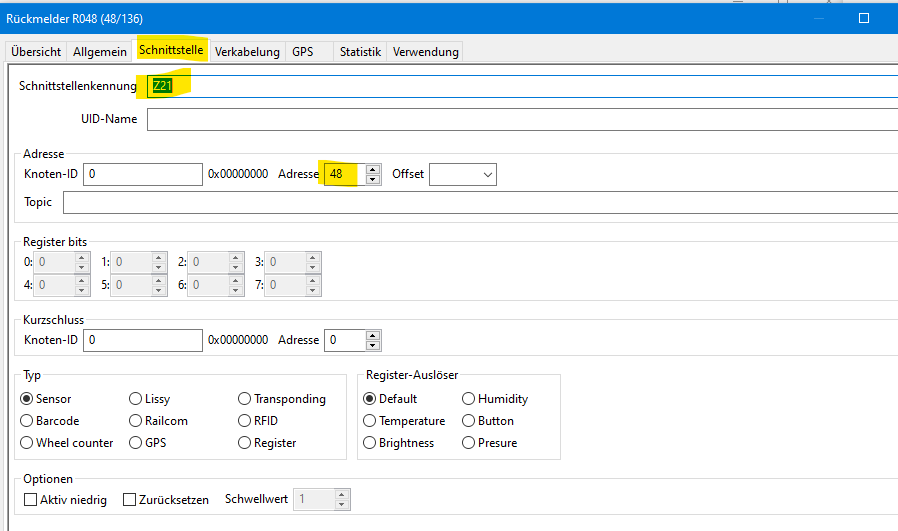 Schnittstellenkennung: bei allen Rückmeldern ist Z21   (1. Z21 Steuerung )   Hier wurde die Adresse 48 des Rückmelders eingetragen, Bus bleibt 0.Tabellen – Rückmelder - Verkabelung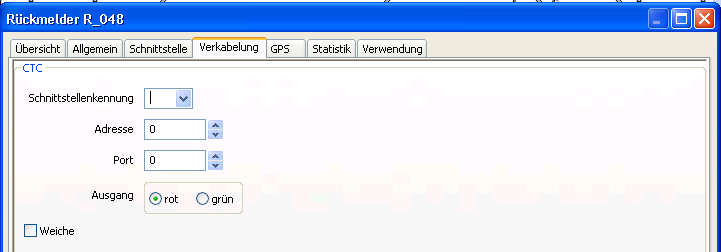 Tabellen – Rückmelder - GPS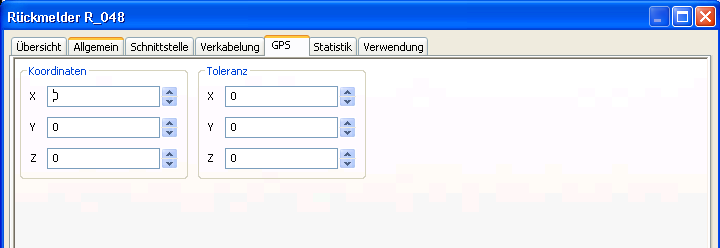 Tabellen – Rückmelder - Statistik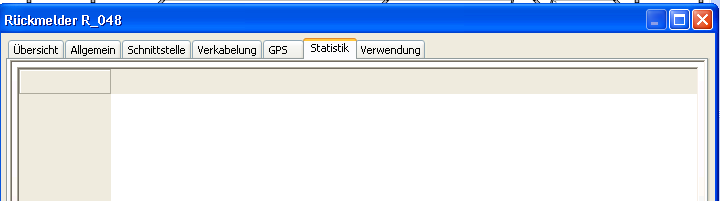 Tabellen – Rückmelder – VerwendungVerwendung bei Weichen Rückmelder wird nichts angezeigt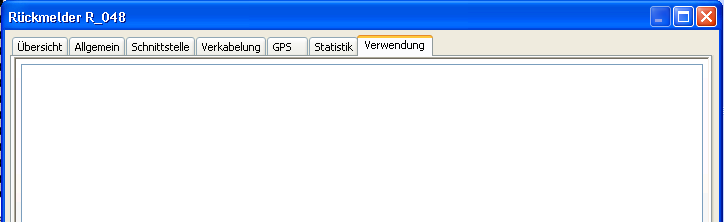 Verwendung bei Gleis Rückmelder wird der Block angezeigt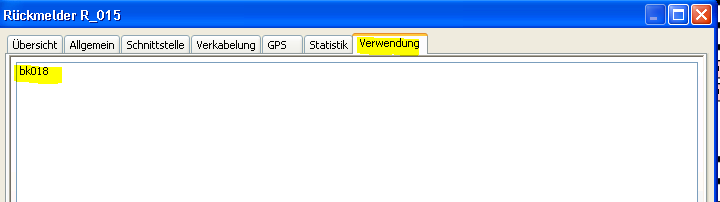 Ein optischer Infrarot Rückmelder TCRT5000 siehe s88-N 40 Rückmelder Modul
https://jo-fri.github.io/Eisenbahn/S88/index.html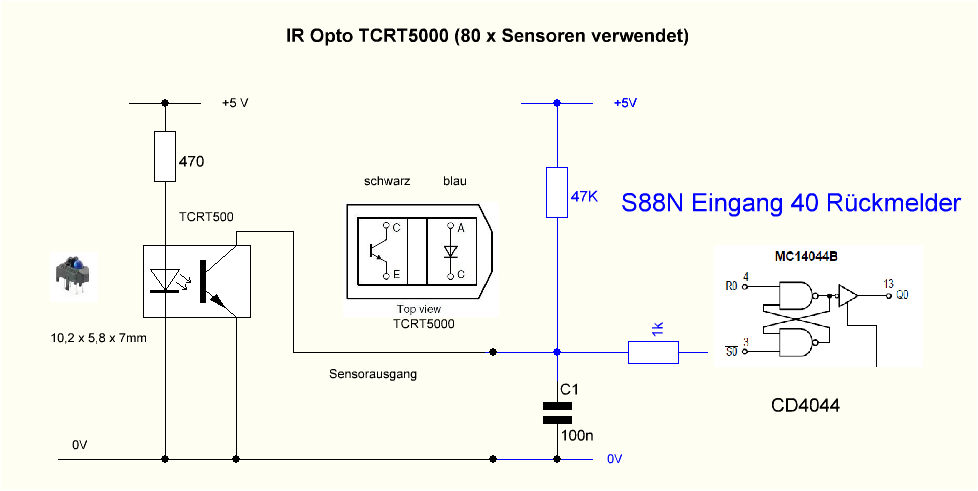 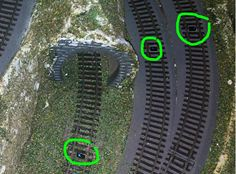 Konfiguration einer WeicheInfo: https://wiki.rocrail.net/doku.php?id=switch-index-deTabellen – Weichen - Übersicht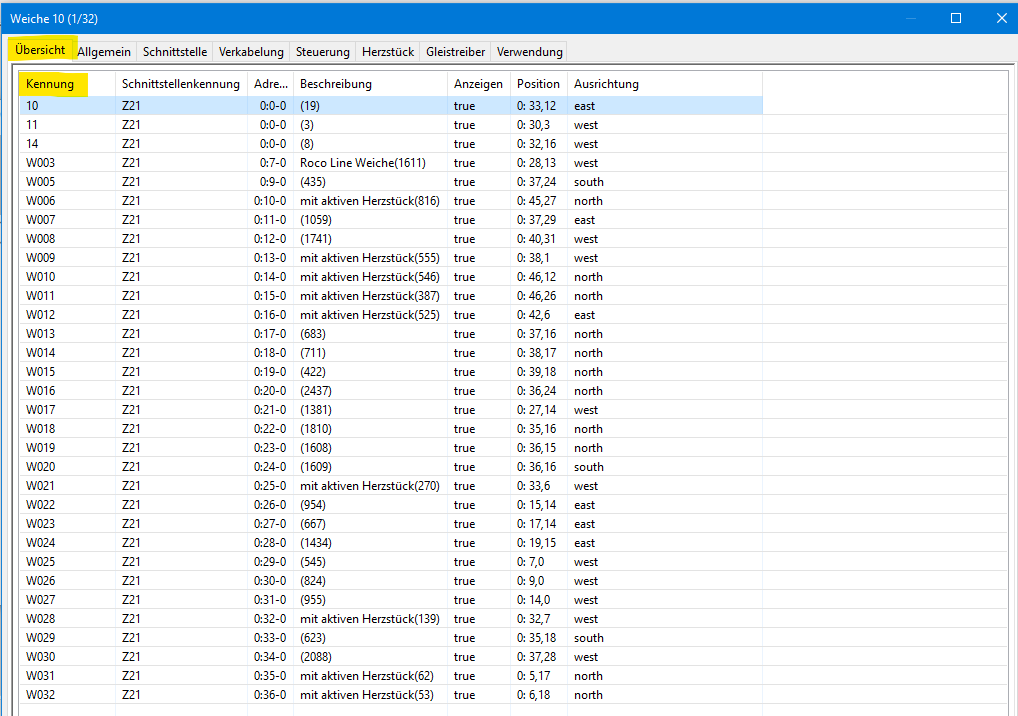 Kennung der Weichen: W003 – W032 und 10, 11, 14 sind manuelle Weichen Vor der Weichenkonfiguration sollten die Rückmelder definiert werden!Tabellen – Weichen -Allgemein: Kennung Name der Weiche z.B.: W008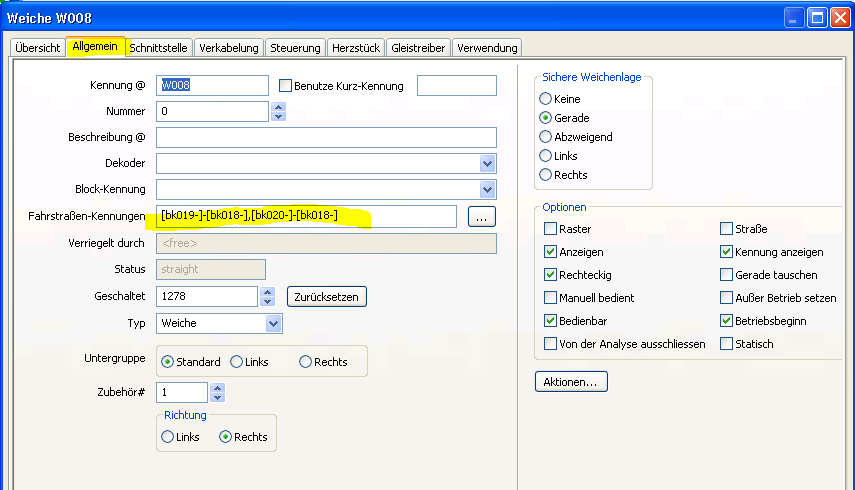 Tabellen – Weichen -  SchnittstelleWeichenadressierung 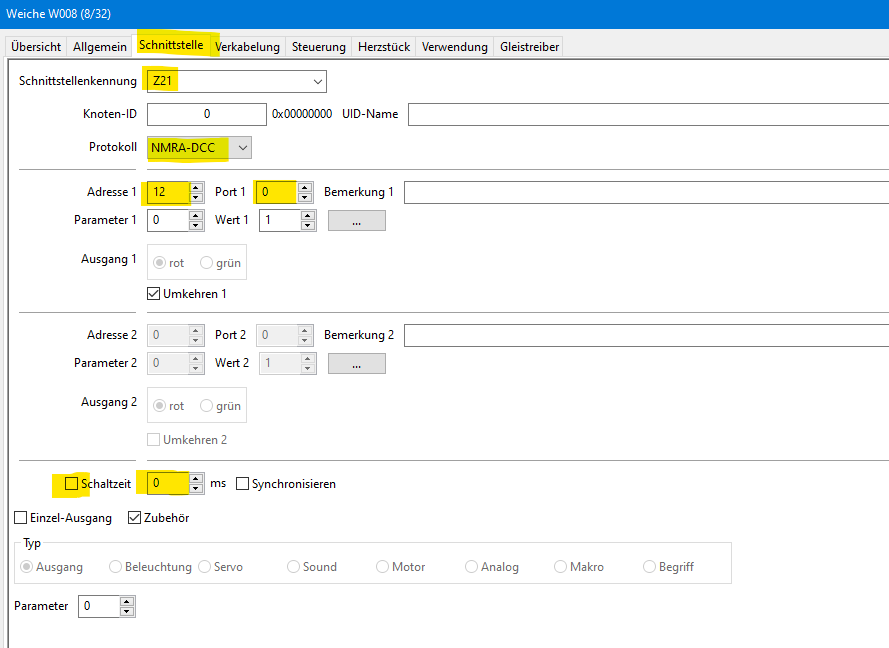 Bei der Adresse 1 muss +4 addiert werden, hier Weiche 008 (+4) wird Weichenadresse 12 und als Port muss immer 0 eintragen werden,Tabelle mit Rückmelder, Weichenadresse, Port  
siehe: …\Eisenbahn\S88-Weichen-Rückmelder.xlsx Für folgende Weichen wurde die Standard Schaltzeit, (wenn nicht definiert 500 ms) 
auf 600 ms erhöht. (Grund diese Weichen haben sporadisch nicht geschalten) 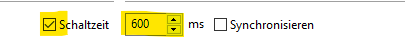 W017, W017, W030Tabellen – Weichen - Verkabelung 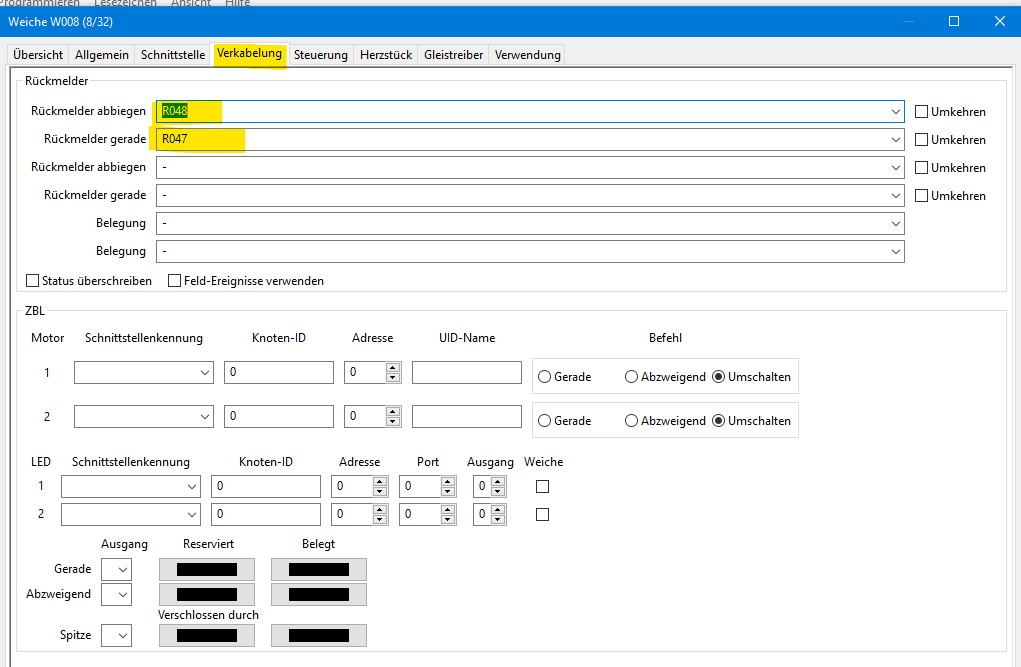 Unter Verkabelung wurden die beiden s88 Rückmelder eingetragen.   R048 und R047Tabellen – Weichen -Steuerung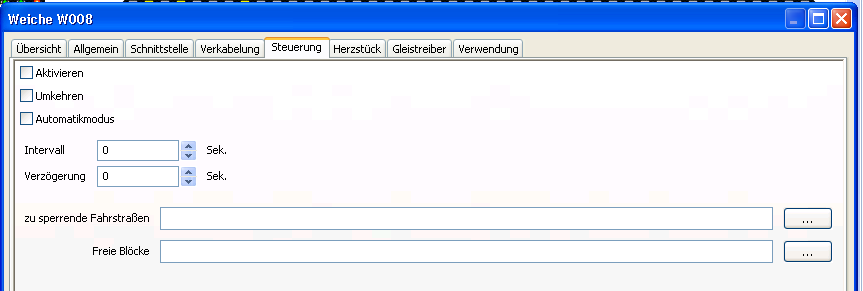 Tabellen – Weichen -Herzstück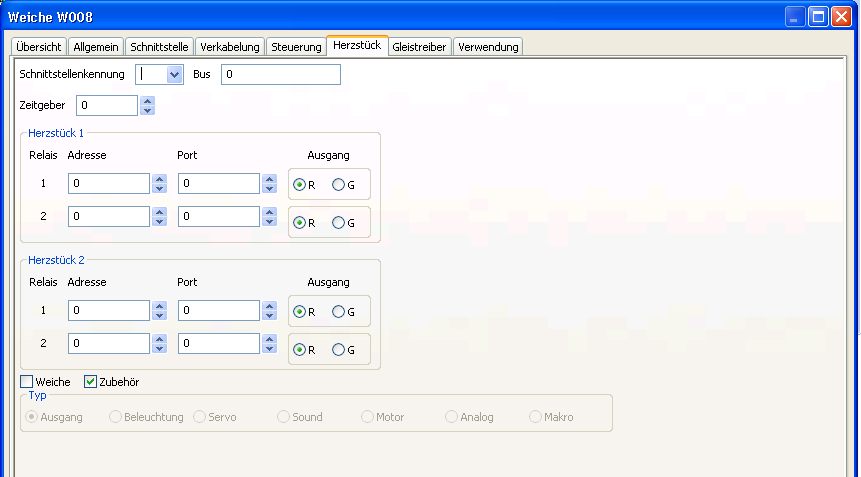 Tabellen – Weichen -Gleistreiber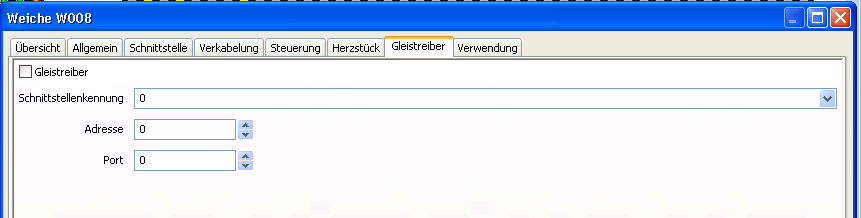 Tabellen – Weichen -Verwendung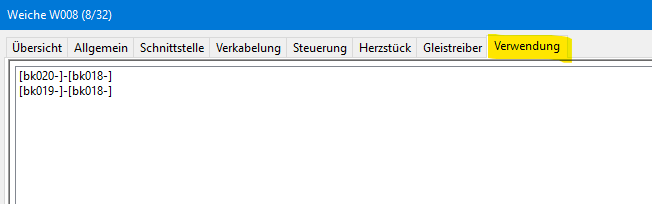 Unter Verwendung werden automatisch durch den Router die Blöcke für die Weichen eingetragen.Konfiguration der BlöckeInfo: https://wiki.rocrail.net/doku.php?id=block-gen-deTabellen – Block – Übersicht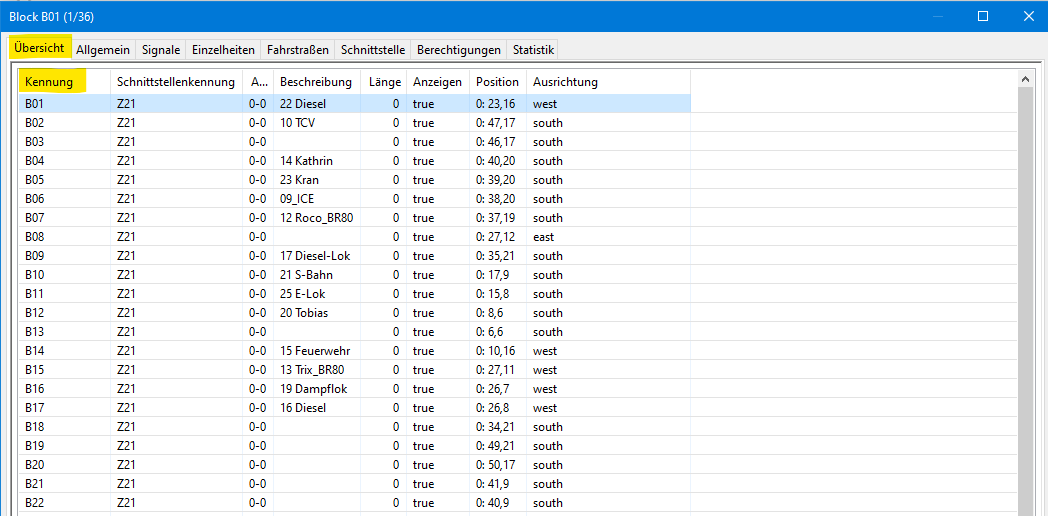 Kennung der Blöcke: B01 – B36Tabellen – Block – Allgemein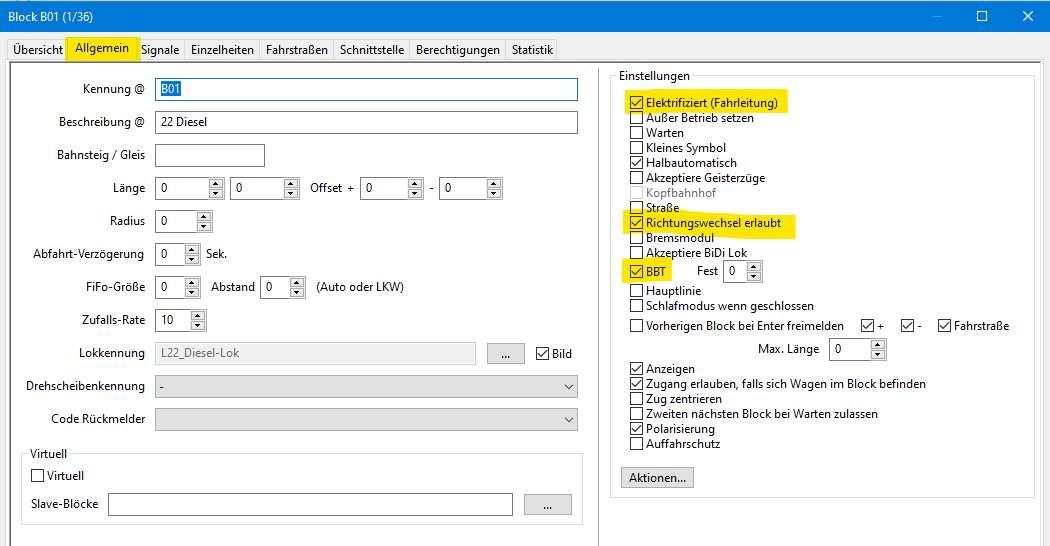 Elektrifiziert (Fahrleitungen), für alle Blöcke, sonst fahren keine E-Loks auf dem GleisWarten in einigen BlöckenRichtungswechsel erlaubt, anstelle von Kopfbahnhof verwendet.BBT in jedem Block aktivTabellen – Block – Signale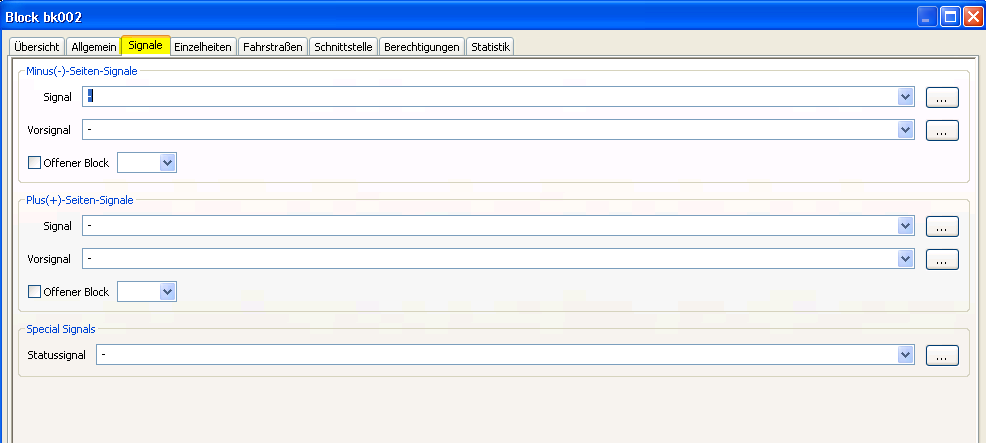 Ich verwende keine Signale Tabellen – Block – Einzelheiten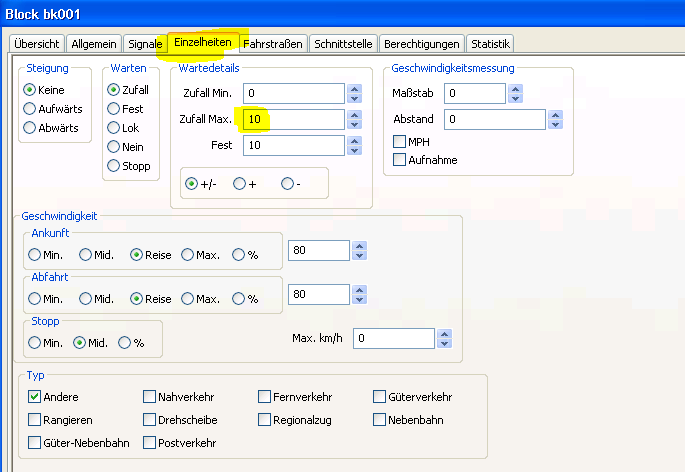 Wartedetails Zufall Max. von 30 auf 10 Sec. Tabellen – Block – Fahrstraßen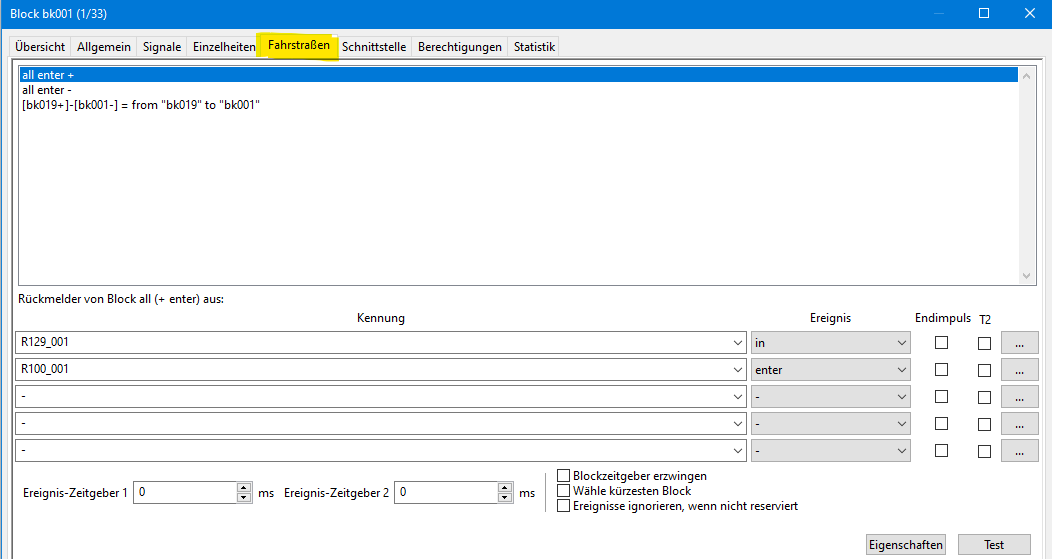 Unter Fahrstraßen werden Infos (automatisch durch den Router) eingetragen.Tabellen – Block – Schnittstelle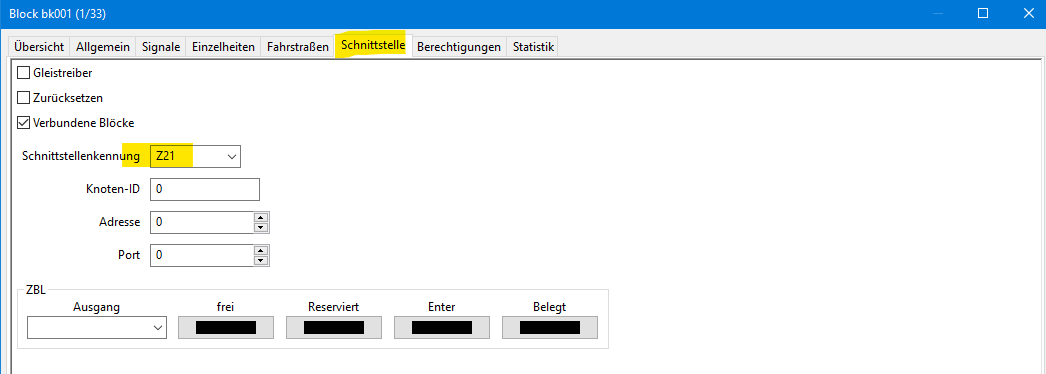 Tabellen – Block – Berechtigungen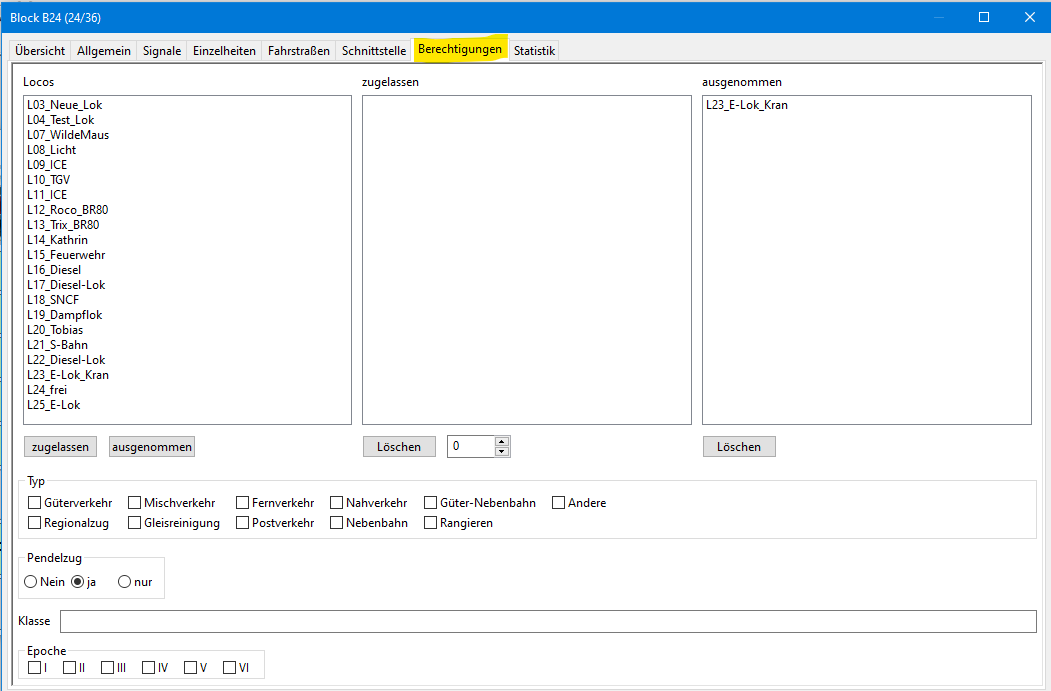 Fahrberechtigungen können pro Block vergeben werdenHier der Block B24 darf nicht von Lok L23_ befahren werdenTabellen – Block – Statistik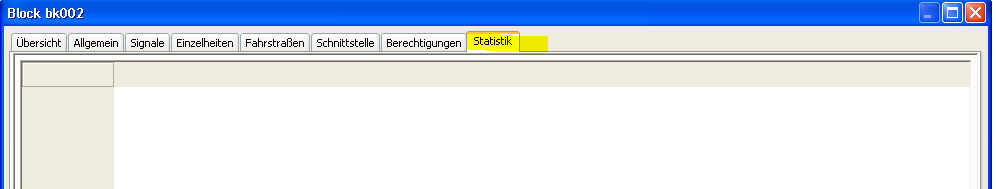 Definition von Aktionen:https://wiki.rocrail.net/doku.php?id=actions-deEin vorhandener Rückmelder soll dazu verwenden werden, ein Action auszuführen, welche eine elektrische Schranke steuert.z.B. Rückmelder R012 soll eine Schranke mit DCC Lokdecoder Adresse 8 und mit der Funktion F11 für 3 Sec. schließen.Hilfe Aktionen Video: https://youtu.be/fs4p-b7dTRgVoraussetzungen für die Definition von Aktionen sind:Tabellen - Lokomotiven (DCC Decoder)Tabellen - RückmelderTabellen – Aktionen – Übersicht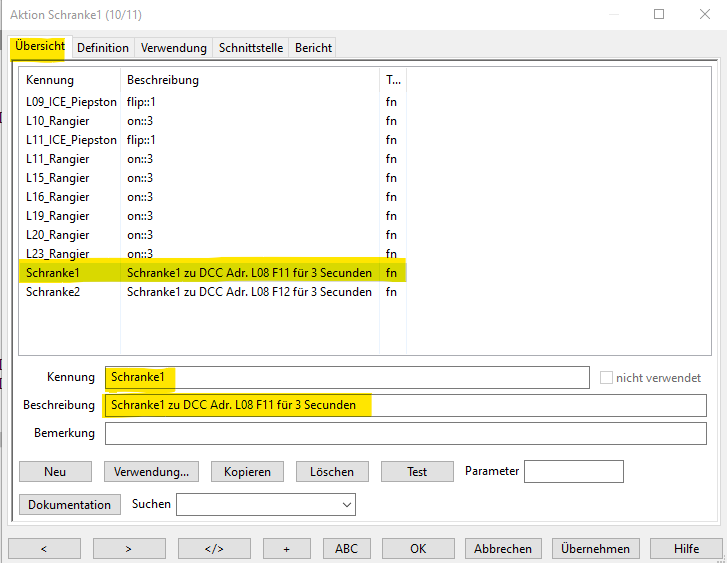 Tabellen – Aktionen – Definition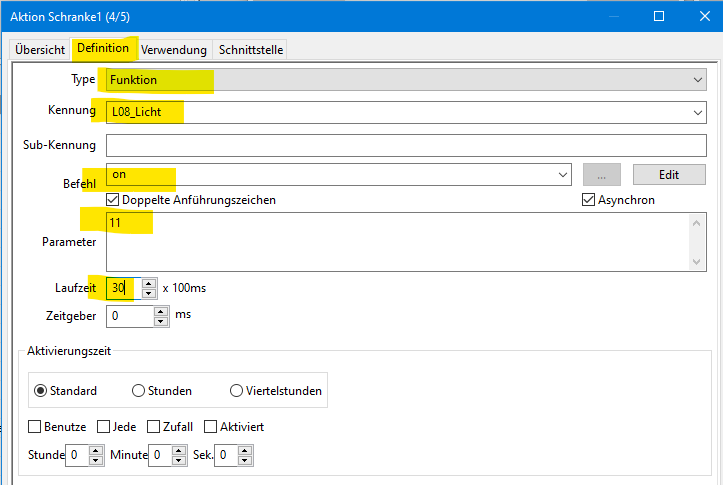 	Type:		Funktion	Kennung:	Auswahl der Lok / DCC Decoder (L08_Licht, Name der Relais Fbg. )	Befehl		on	Parameter	hier 11 	entspricht der Funktion F11	Laufzeit	hier 30		die Funktion wird 30 x 100ms = 3 Sec. ausgeführtTabellen – Aktionen –Verwendung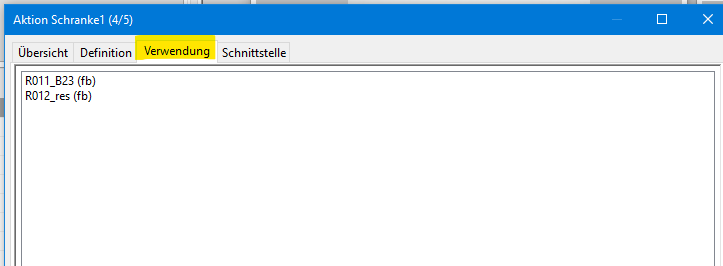 Am Schluss zur Kontrolle: Diese Einträge Verwendung (R011_... R012_...) wurde durch die Konfiguration des Rückmelders – Aktion eingetragen.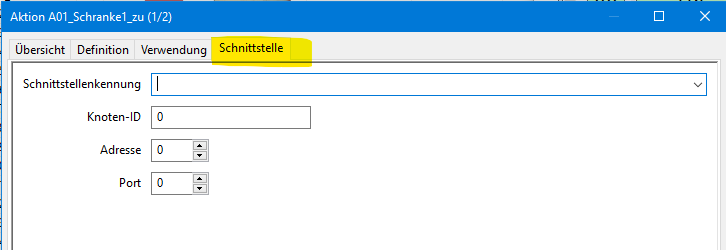 Nun Erweiterung der Rückmelder Konfiguration 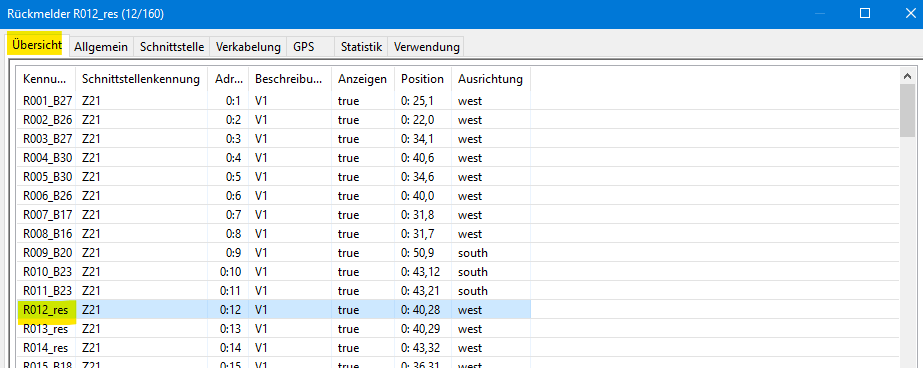 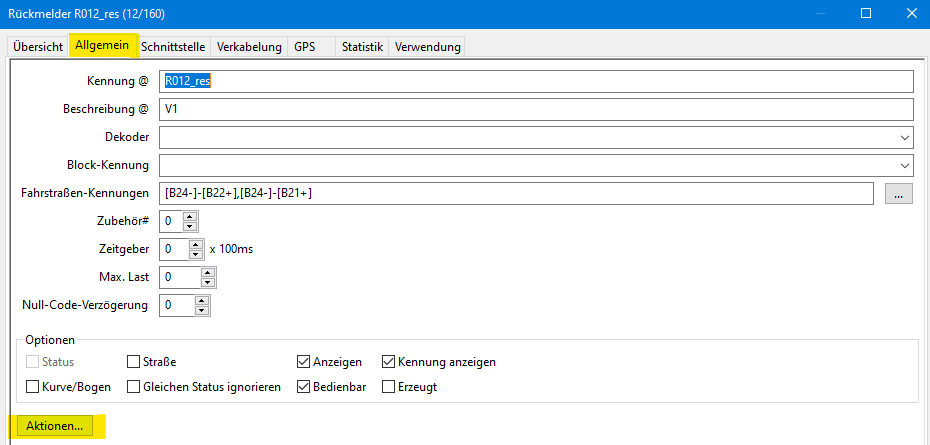 Auswahl des Rückmelders, Auswahl von AktionenRückmelder - Allgemein - Auswahl von Aktion - Übersicht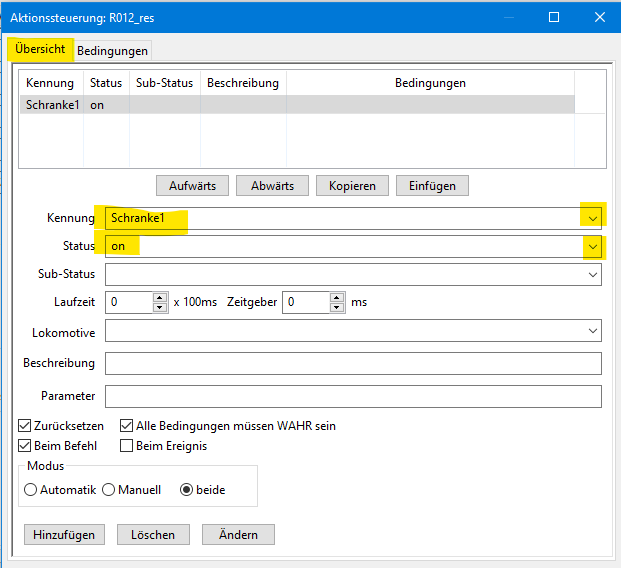 Auswahl unter Kennung „Schranke1“	welche in Aktionen angelegt wurdeStatus	on , Übernahme mit „Hinzufügen“ dann  „Übernehmen“ OK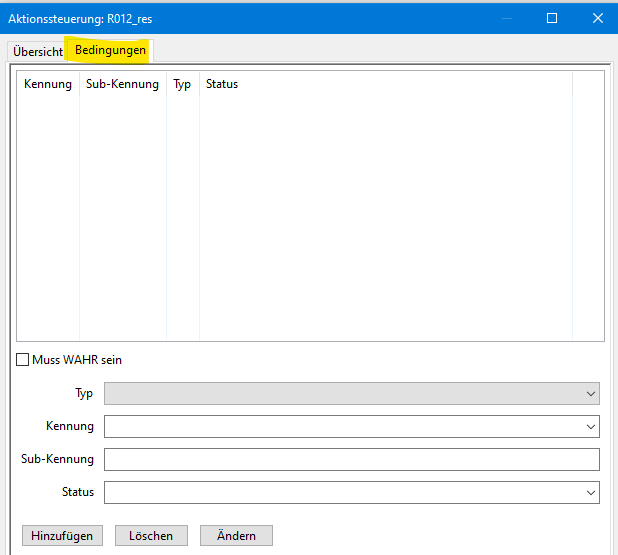 die Laufzeit kann an verschiedenen Stellen eingetragen werden… Tabellen - Aktionen - Definition - Laufzeit  		(habe ich verwendet)Tabellen - Rückmelder - Allgemein – Zeitgeber	(nicht verwendet)Tabellen - Rückmelder - Allgemein - Action - Laufzeit. (nicht verwendet)Konfiguration der Fahrplänehttps://wiki.rocrail.net/doku.php?id=schedules-deTabellen – Fahrpläne - Übersicht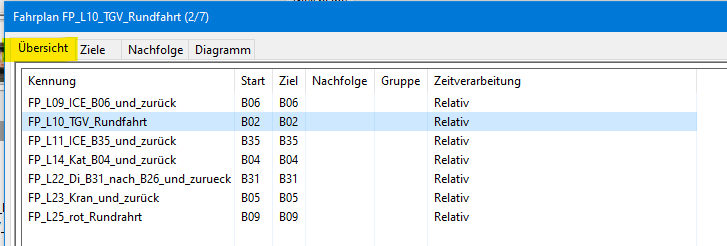 Tabellen – Fahrpläne - Ziele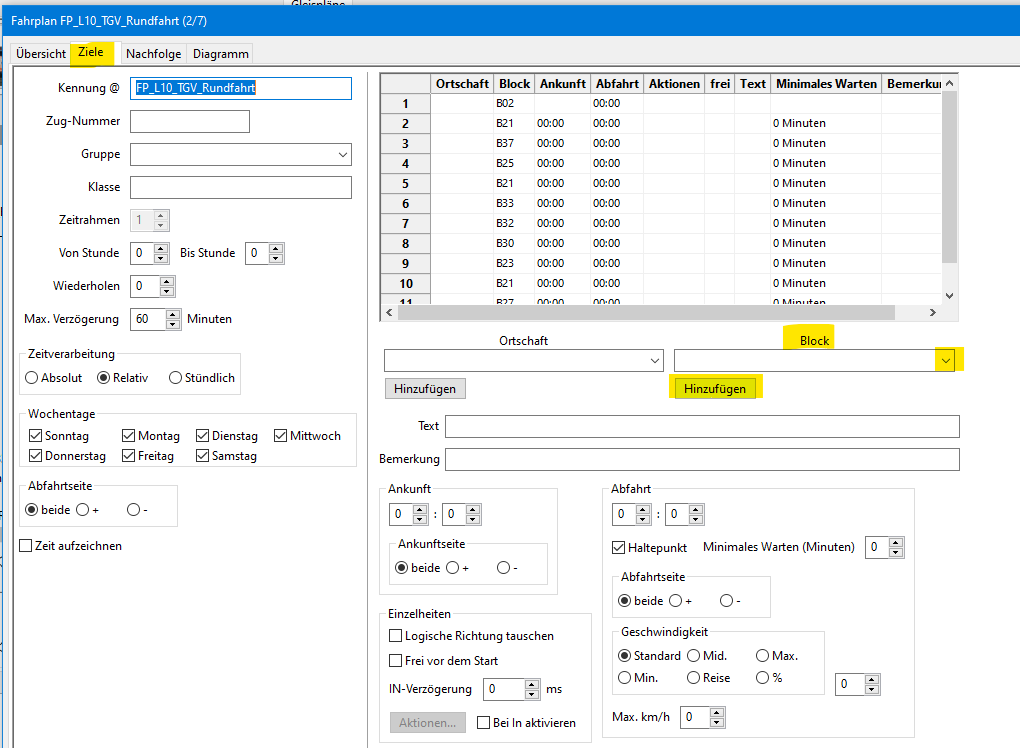 Unter Block werden die Blöcke hinzugefügt.Tabellen – Fahrpläne - Nachfolge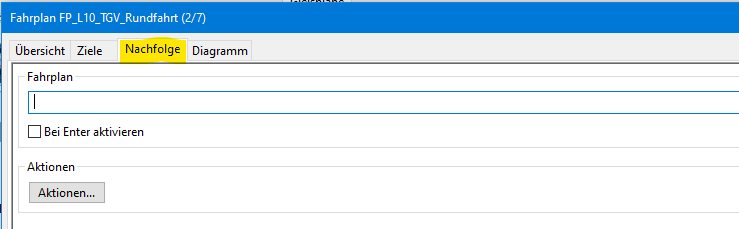 Hier kann ein Nachfolge Fahrplan eintragen werden,Tabellen – Fahrpläne - Diagramm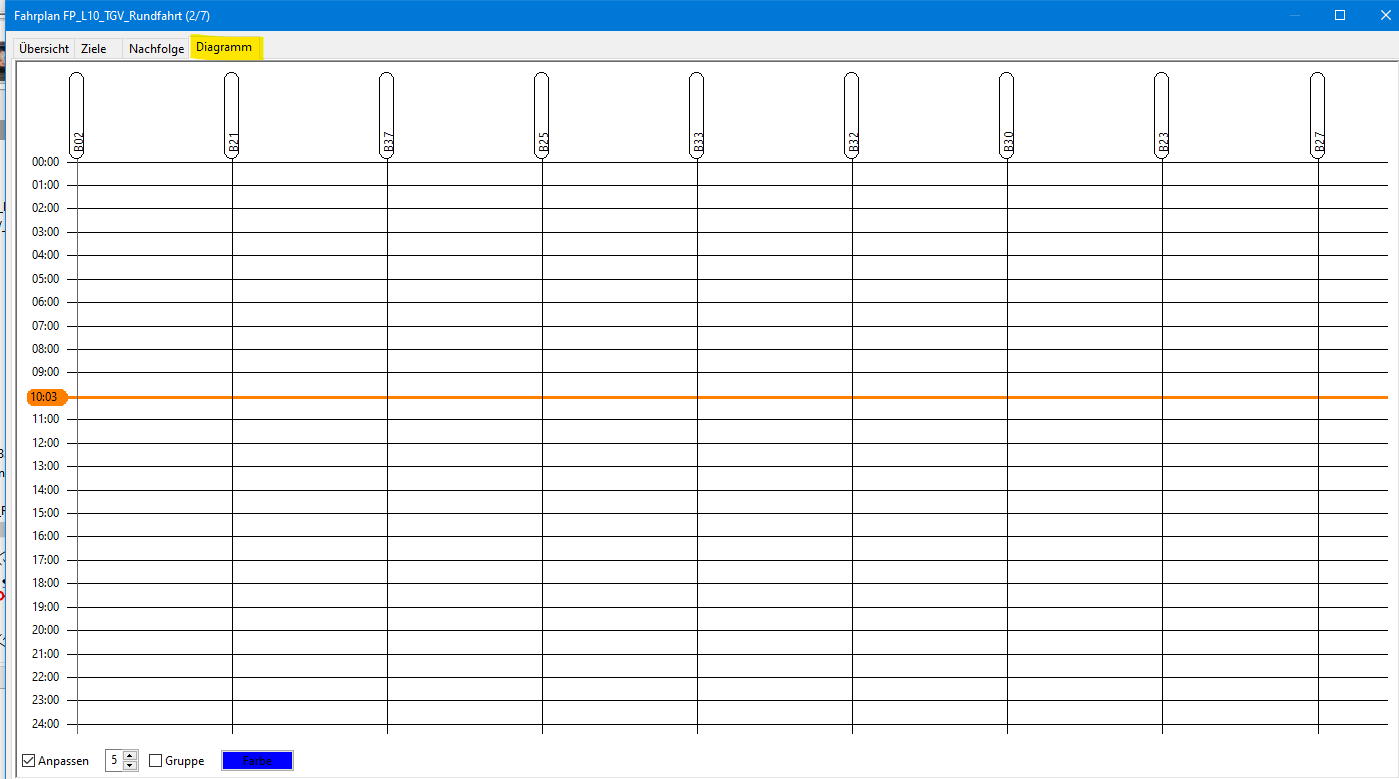 Konfiguration der Fahrstraßenhttps://wiki.rocrail.net/doku.php?id=route-index-deTabellen – Fahrstraßen folgende Tabellen werden automatisch durch den Router erzeugt, 
es wurden keine manuellen Fahrstraßen definiert. 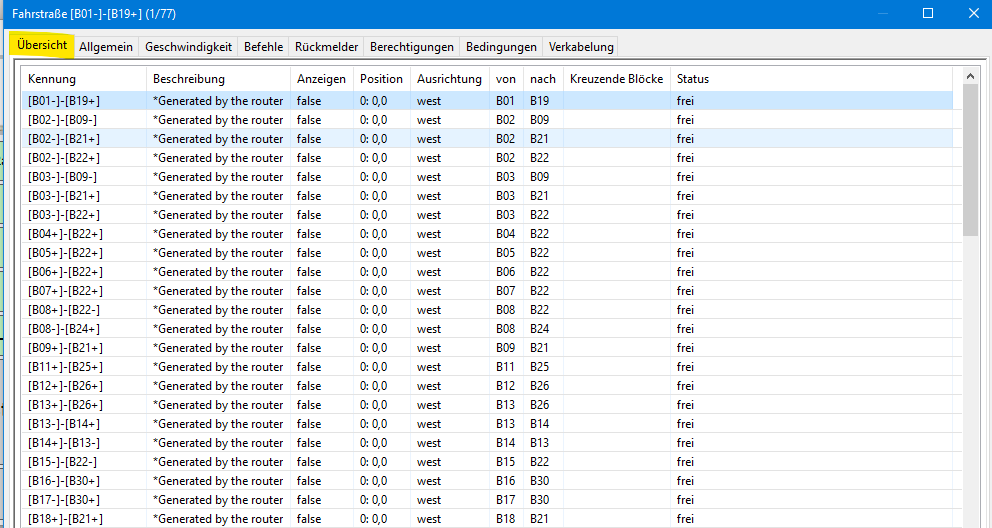 Tabellen – Fahrstraßen- Allgemein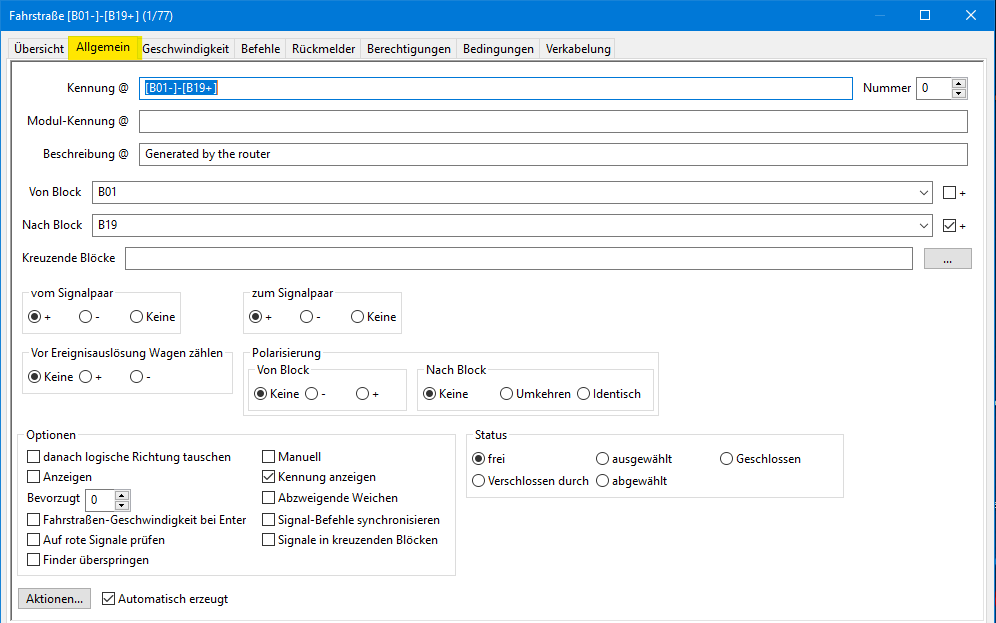 Tabellen – Fahrstraßen- Geschwindigkeit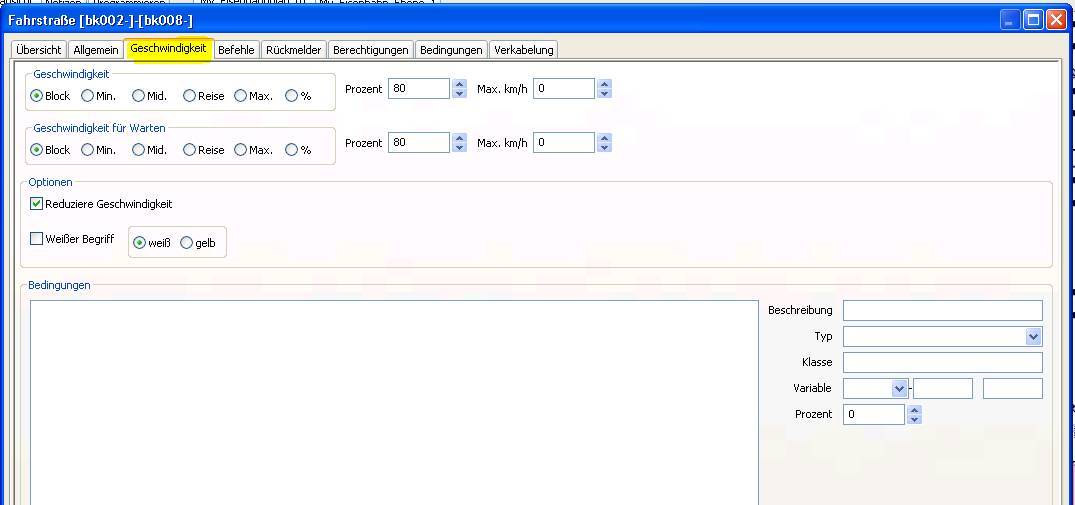 Tabellen – Fahrstraßen- Befehle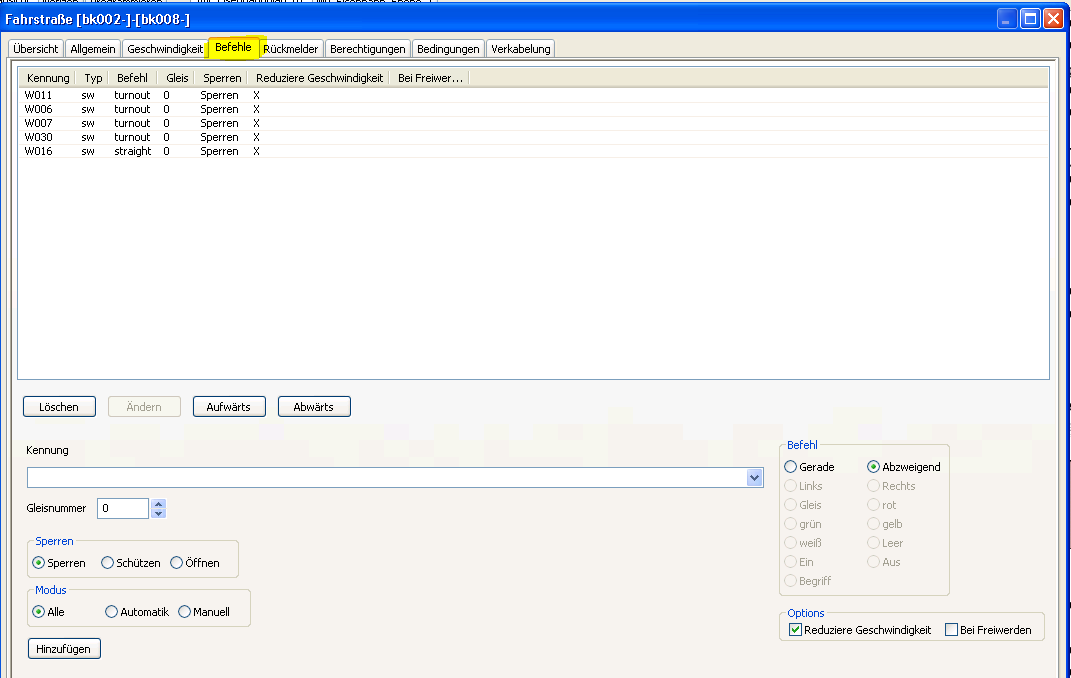 Tabellen – Fahrstraßen- Rückmelder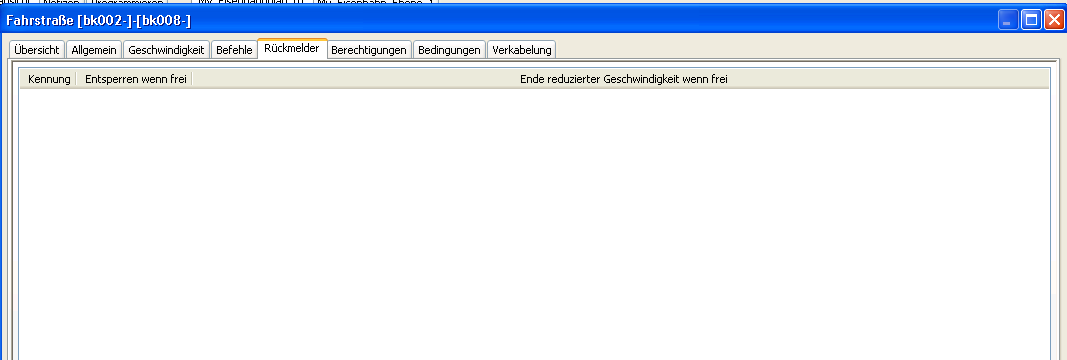 Tabellen – Fahrstraßen- Berchtigungen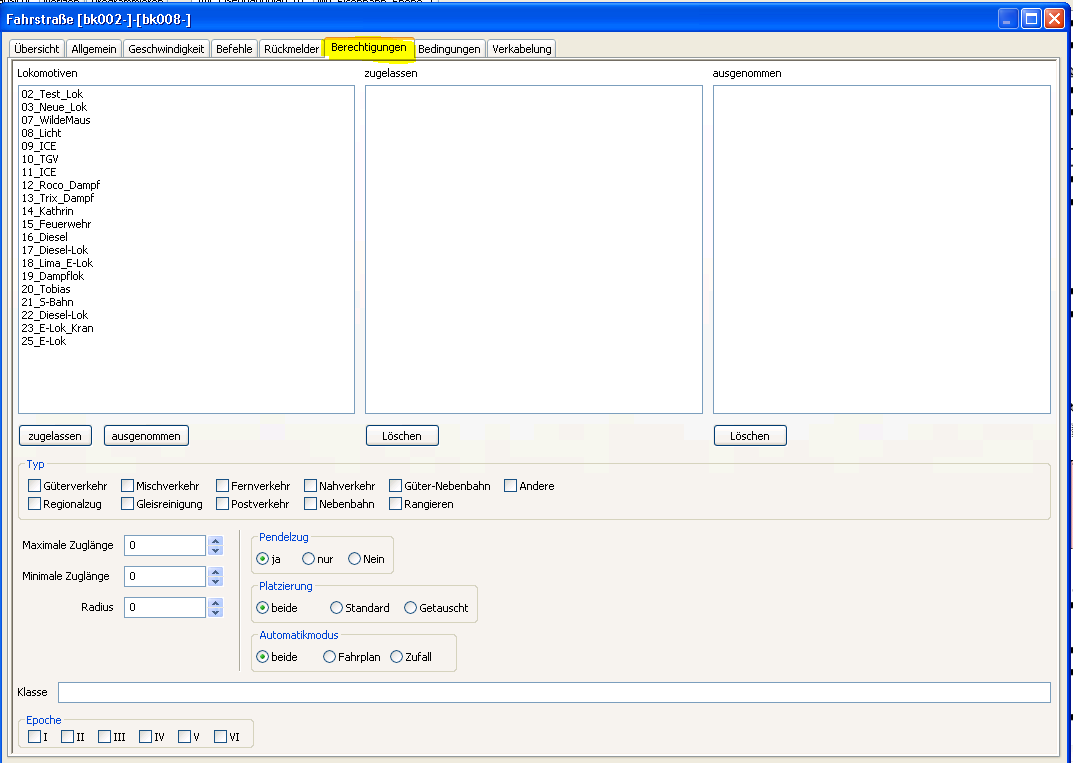 Keine Berechtigungen vergebenTabellen – Fahrstraßen- Bedingungen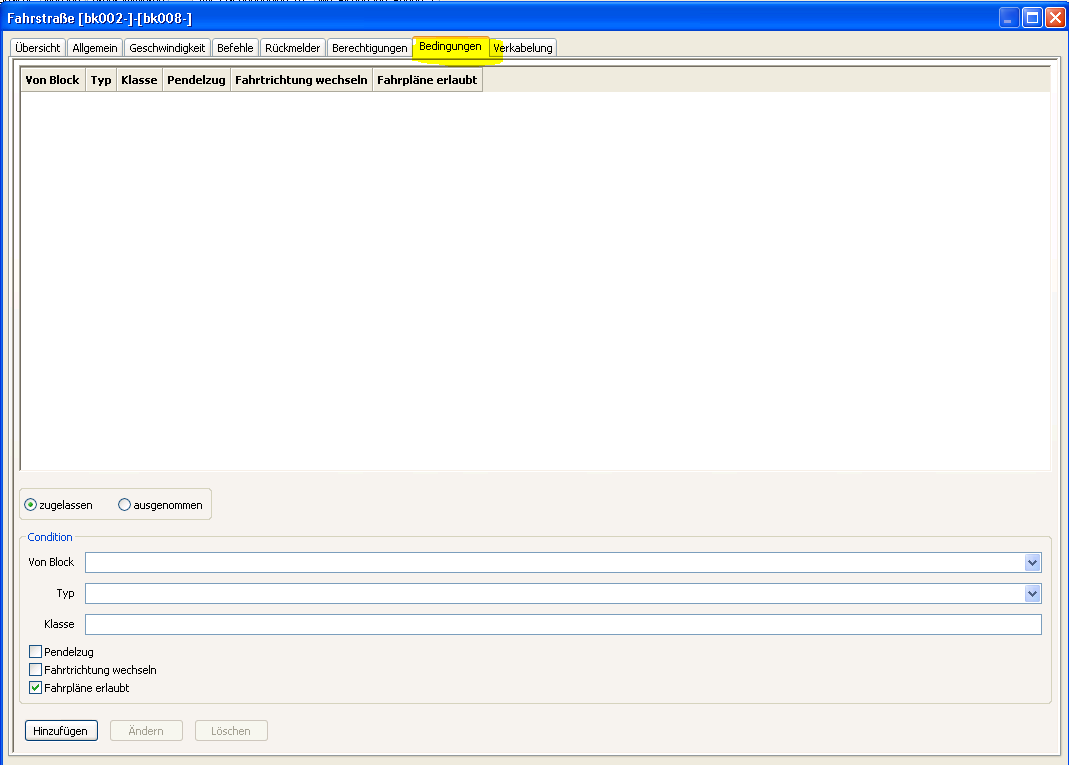 Tabellen – Fahrstraßen- Verkabelung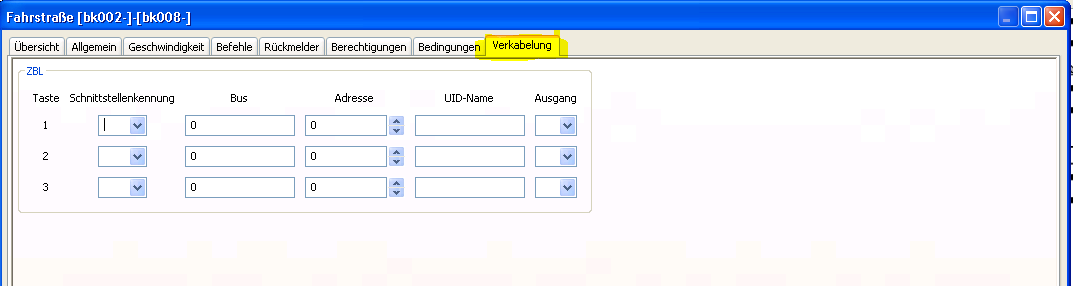 Router - automatisch erzeugte Fahrstraßenhttps://wiki.rocrail.net/doku.php?id=router-de#routingGleisplan – Router - Bereinigen 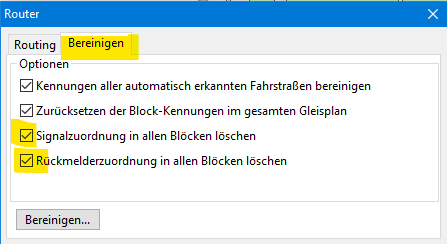 Da ich keine manuellen Fahrstraßen definiert habe, können alle  automatisch erzeugten Fahrstraßen werden  gelöscht.Meldung:8002 Der Router hat bereinigt und 75 Fahrstraßen entfernt (alt = 75, neu = 0)8008 Starten der Router-Bereinigung...Gleisplan – Router - Routing 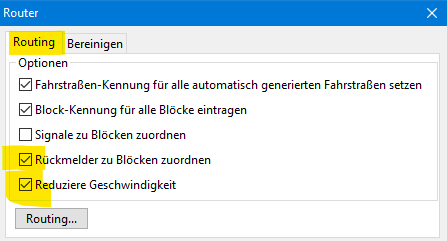  Routing… alle Fahrstraßen werden wieder automatisch erstellt.Meldung:8001 Der Router hat 75 Fahrstraßen erzeugt. (vorher = 0)8007 Starten des Routers...8102 Der Gleisplan ist gesund.Rocrail Decoder Programmierung Lokdecoder programmieren mit RocRail, über die Z21 Zentrale(verwende ich nicht mehr, ich Programmiere meine Lok-CV direkt mit der Roco multiMAUS an der z21 Zentrale)- Rocrail Starten, - Power off, Gleisspannung aus (PT on = Power off Rocrail) ist egal?- PT on  Programmiergleis ein  - PoM aus, Programmierung auf dem Hauptgleis, nur mit Railcom Decoder - Acc     DCC-Zubehör Decoder auf dem Hauptgleis programmieren, nur bei POM verfügbar.- Direct  einInfos: PT Programmiergleis: https://wiki.rocrail.net/doku.php?id=pt-de Get = Lesen,		Set = Schreiben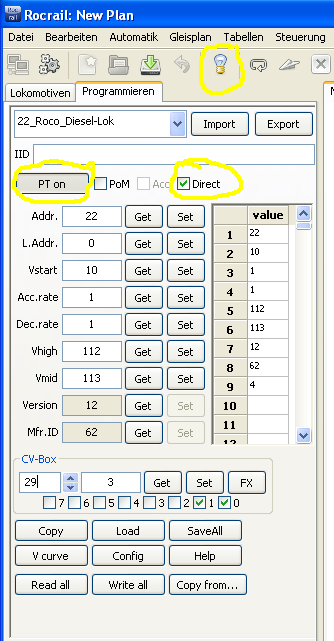 - Export in Datei:   Decoder.csvAnhang:Info Decoder Reset:Tams		LD-G-5		CV#9	255
Tams		LD-G-7		CV#9	255 
Tams		LD-G-21	CV#8	255 oder 8
Tams				CV#8	8Lenz				CV#1	255Kürzel in der Plan.xml Datei:  https://wiki.rocrail.net/doku.php?id=actions-de#die_typen_befehle_parameterD:\Eisenbahn\Rocrail_x64\MyPlan\MyPlan.xmlKürzel 	Object 			Objekt (de) 		Meine Kürzel - MyPlanac		action			Aktionenbk		block 			Block 			B 	B01 – B36bbt					Block Brems Timer	co 		output 			Ausgang fb		feedback		Rückmelder		R	R001 – R160lc		Lok			Lok			L	L03_* – L25_*sb 		staging block 		Aufstell-Block sc		sclist			Fahrplan		FP	FP_*seltab 		fiddle yard 		Gleisnummersg 		signal 			Signal st		stlist			Fahrstraßen sw		switch			Weiche		W	W003 – W032 tk 		track 			Gleis tt 		turntable 		Drehscheibe tx 		text 			Text 